Брянская государственнаяинженерно-технологическая академияБиблиотекаБюллетень новых книг,полученных библиотекой академиив 2014 г.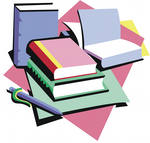 Брянск, 2014СодержаниеКраеведениеКраеведениеКраеведениеКраеведениеБ1
Б89   Брянская область' 2013 : стат. сб. / Федер. служба гос. статистики, Территор. орган Федер. службы гос. статистики по Брян. обл. - Брянск, 2013. - 415 с. - ISBN 978-5-904655-08-2 : 1307-00. Кол-во экземпляров: всего - 1Б4
Ж72   Жилищное и социально-культурное строительство в Брянской области : стат. сб. / Федер. служба гос. статистики, Территор. орган Федер. службы гос. статистики по Брян. обл. - Брянск, 2013. - 51 с. - 616-00. Кол-во экземпляров: всего - 1Б4
Ж72   Жилищно-коммунальное хозяйство Брянской области : стат. сб. / Федер. служба гос. статистики, Территор. орган Федер. службы гос. статистики по Брян. обл. - Брянск, 2013. - 123 с. - 1192-00. Кол-во экземпляров: всего - 1Б3
О-92   Охрана окружающей среды в Брянской области : стат. сб. / Федер. служба гос. статистики, Территор. орган Федер. службы гос. статистики по Брян. обл. - Брянск, 2013. - 104 с. - 953-00. Кол-во экземпляров: всего - 1Б4
П81   Промышленное производство Брянской области : стат. сб. / Федер. служба гос. статистики, Территор. орган Федер. службы гос. статистики по Брян. обл. - Брянск, 2013. - 171 с. - 958-00. Кол-во экземпляров: всего - 1Б4
С86   Строительство в Брянской области : стат. сб. / Федер. служба гос. статистики, Территор. орган Федер. службы гос. статистики по Брян. обл. - Брянск, 2013. - 84 с. - 768-00. 
Кол-во экземпляров: всего - 1Б4
Ф59   Финансы Брянской области. 2013 : стат. сб. / Федер. служба гос. статистики, Территор. орган Федер. службы гос. статистики по Брян. обл. - Брянск, 2013. - 113 с. - 793-00. 
Кол-во экземпляров: всего - 1НаукаНаукаНаука001
Ш66Шкляр, М.Ф.
   Основы научных исследований : учеб. пособие / М. Ф. Шкляр. - 5-е изд. - М. : Дашков и К°, 2014. - 243 с. - (Учебные издания для бакалавров). - Библиогр.: 25 назв. - ISBN 978-5-394-02162-6 : 205-00. Кол-во экземпляров: всего - 12Энциклопедии. СловариЭнциклопедии. СловариЭнциклопедии. Словари03
Б79   Большая Российская энциклопедия. Т. 22 : Нанонаука - Николай Кавасила / РАН ; пред. науч.-ред. совета Ю.С. Осипов ; отв. ред. С.Л. Кравец. - М. : Большая Рос. энцикл., 2013. - 766 с. : ил. - ISBN 978-5-85270-358-3 (т. 22) : 3150-00. Кол-во экземпляров: всего - 303
Б79   Большая Российская энциклопедия. Т. 23 : Николай Кузанский - Океан / РАН ; пред. науч.-ред. совета Ю.С. Осипов ; отв. ред. С.П. Кравец. - М. : Большая Рос. энцикл., 2013. - 766 с. : ил. - ISBN 978-5-85270-360-6 (т. 23) : 3150-00. Кол-во экземпляров: всего - 303
Б79   Большая Российская энциклопедия. Т. 24 : Океанариум - Оясио / РАН ; пред. науч.-ред. совета Ю.С. Осипов ; отв. ред. С.Л. Кравец. - М. : Большая Рос. энцикл., 2014. - 767 с. : ил. - ISBN 978-5-85270-361-3 (т. 24) : 3150-00. Кол-во экземпляров: всего - 303
Н72   Новая Российская энциклопедия. Т. XI (1) : Мистраль - Нагоя. - М. : Энциклопедия : ИНФРА-М, 2013. - 479 с. : ил. - ISBN 978-5-94802-048-8 (Т. 11(1)). - ISBN 978-5-94802-001-3. - ISBN 978-5-16-005792-7 (Т. 11(1)). - ISBN 978-5-16-002383-0 : 1800-00. Кол-во экземпляров: всего - 303
Н72   Новая Российская энциклопедия. Т. XI (2) : НАГПУР - НИТИРЭН-СЮ. - М. : Энциклопедия : ИНФРА-М, 2013. - 479 с. : ил. - ISBN 978-5-94802-050-1 (Т. 11(2)). - ISBN 978-5-94802-001-3. - ISBN 978-5-16-006297-6 (Т. 11(2)). - ISBN 978-5-16-002383-0 : 1800-00. 
Кол-во экземпляров: всего - 303
Н72   Новая Российская энциклопедия. Т. XII (1) : НИТРА - ОРЛЕАН. - М. : Энциклопедия : ИНФРА-М, 2013. - 479 с. : ил. - ISBN 978-5-94802-053-2 (Т. 12(1)). - ISBN 978-5-94802-001-3. - ISBN 978-5-16-006634-9 (Т. 12(1)). - ISBN 978-5-16-002383-0 : 1900-00.
Кол-во экземпляров: всего - 303
Н72   Новая Российская энциклопедия. Т. XII (2) : ОРЛЕАНСКАЯ - ПЕРМЬ. - М. : Энциклопедия : ИНФРА-М, 2014. - 479 с. : ил. - ISBN 978-5-94802-054-9 (Т. 12(2)). - ISBN 978-5-94802-001-3. - ISBN 978-5-16-009047-4 (Т. 12(2)). - ISBN 978-5-16-002383-0 : 1900-00. 
Кол-во экземпляров: всего - 303
Н72   Новая Российская энциклопедия. Т. XIII (1) : ПЕРМЯК - ПОРТУГАЛЬСКИЕ. - М. : Энциклопедия : ИНФРА-М, 2014. - 479 с. : ил. - ISBN 978-5-94802-055-6 (Т. 13(1)). - ISBN 978-5-94802-001-3. - ISBN 978-5-16-009330-7 (Т. 13(1)). - ISBN 978-5-16-002383-0 : 1900-00. 
Кол-во экземпляров: всего - 303
Н72   Новая Российская энциклопедия. Т. ХIII (2) : ПОРТУГАЛЬСКИЙ - РДЕСТ. - М. : Энциклопедия , 2014. - 479 с. : ил. - ISBN 978-5-94802-056-3 (Т. 13(2)). - ISBN 978-5-94802-001-3. - ISBN 978-5-16-009591-2 (Т. 13(2)). - ISBN 978-5-16-002383-0 : 1950-00.
Кол-во экземпляров: всего - 3Статистика. СоциологияСтатистика. СоциологияСтатистика. Социология60.6
Б28Батракова, Л.Г.
   Теория статистики : учеб. пособие по специальностям "Бухгалт. учет, анализ и аудит", "Налоги и налогообложение", "Финансы и кредит", "Мировая экономика" / Л. Г. Батракова. - М. : КНОРУС, 2009. - 527 с. - Библиогр.: 49 назв. - ISBN 978-5-406-00002-1 : 220-00.
Кол-во экземпляров: всего - 160.5
Г70Горшков, М.К.
   Прикладная социология: методология и методы : интерактив. учеб. пособие для вузов / М. К. Горшков, Ф. Э. Шереги ; Ин-т социологии РАН. - 2-е изд. - М., 2012. - 402 с.+1 электрон. опт. диск. - Библиогр.: 213 назв. - ISBN 978-5-906001-05-4 : 200-00.
Кол-во экземпляров: всего - 160
К60Колесин, И.Д.
   Принципы моделирования социальной самоорганизации : учеб. пособие / И. Д. Колесин. - СПб. : Лань, 2013. - 281 с. - (Учебники для вузов. Специальная литература). - Библиогр.: 130 назв. - ISBN 978-5-8114-1484-0 : 650-10. Кол-во экземпляров: всего - 1История РоссииИстория РоссииИстория России63(2)
И90   История России для технических вузов : учеб. для бакалавров техн. вузов / А. А. Чернобаев [и др.] ; под ред. М.Н. Зуева, А.А. Чернобаева. - 4-е изд., перераб. и доп. - М. : Юрайт, 2014. - 639 с. - (Бакалавр. Базовый курс). - Библиогр.: с. 634-639. - ISBN 978-5-9916-3259-1 : 835-00. Кол-во экземпляров: всего - 263(2)
Н48Некрасова, М.Б.
   Отечественная история : учеб. пособие для бакалавров вузов по дисциплине "Отечеств. история" / М. Б. Некрасова ; Всерос. акад. внеш. торговли. - 3-е изд., перераб. и доп. - М. : Юрайт, 2013. - 415 с. - (Бакалавр. Базовый курс). - Библиогр.: с. 414-415. - ISBN 978-5-9916-2039-0 : 308-99. Кол-во экземпляров: всего – 1Экономика. Экономические наукиЭкономика. Экономические наукиЭкономика. Экономические наукиМакроэкономика. МикроэкономикаМакроэкономика. МикроэкономикаМакроэкономика. Микроэкономика65
В19Васильева, Л.Н.
   Моделирование микроэкономических процессов и систем : учеб. по специальности "Информ. менеджмент" / Л. Н. Васильева, Е. А. Деева. - М. : КНОРУС, 2012. - 392 с. - Библиогр.: 26 назв. - ISBN 978-5-406-02084-5 : 200-00. Кол-во экземпляров: всего - 1065
В24   Введение в инноватику : учеб. пособие для вузов по направлению подгот. "Инноватика" / А.Н. Асаул [и др.] ; С.-Петерб. гос. архитектур.-строит. ун-т [ др.] ; под ред. А.Н. Асаула. - СПб., 2010. - 275 с. - (Экономическое возрождение России). - Библиогр.: 10 назв. - ISBN 978-5-91460-027-0 : 700-00. Кол-во экземпляров: всего - 165
Ч-37Чеканский, А.Н.
   Управленческая экономика. Практика применения : учеб. пособие / А. Н. Чеканский, В.А. Коцоева, С. Е. Варюхин ; Рос. акад. нар. хоз-ва и гос. службы при президенте Рос. Федерации. - М. : Дело, 2014. - 168 с. - (Образовательные инновации). - Библиогр. в конце тем. - ISBN 978-5-7749-0920-9 : 290-00. Кол-во экземпляров: всего - 15Управление экономикойУправление экономикойУправление экономикой65
У-67   Управление проектами : учеб. для вузов обучающих по экон. направлениям и специальностям / А. И. Балашов [и др.] ; под общ. ред. Е.М. Роговой. - М. : Юрайт, 2014. - 383 с. - (Бакалавр. Базовый курс). - Библиогр.: 36 назв. - ISBN 978-5-9916-3046-7 : 704-00.
Кол-во экземпляров: всего - 265
У-67   Управление проектами : учеб. пособие по специальности "Менеджмент орг." / И. И. Мазур [и др.] ; под общ. ред. И.И. Мазура и В.Д. Шапиро. - 10-е изд., стер. - М. : Омега-Л, 2014. - 959 с. - (Современное бизнес-образование). - Библиогр. в конце гл. - ISBN 978-5-370-02800-7 : 813-00. Кол-во экземпляров: всего - 265
Ч-49Черняк, В.З.
   Методы принятия управленческих решений : учеб. для вузов по направлению "Менеджмент" / В. З. Черняк, И. В. Довдиенко. - 2-е изд., стер. - М. : Академия, 2014. - 236 с. - (Высшее образование. Бакалавриат). - Библиогр.: с. 232-233. - ISBN 978-5-4468-1074-1 : 650-00. 
Кол-во экземпляров: всего - 1Оценочная деятельностьОценочная деятельностьОценочная деятельность65
О-93   Оценка организации (предприятия, бизнеса) : учеб. для вузов по специальности 080502 "Экономика и упр. на предприятии (по отраслям)" / А. Н. Асаул [и др.] ; С.-Петерб. гос. архитектур.-строит. ун-т ; под ред. А.Н. Асаула. - СПб., 2014. - 478 с. - (Экономическое возрождение России). - Библиогр.: 5 назв. - ISBN 978-5-91460-034-8 : 700-00.
Кол-во экземпляров: всего - 165
О-93   Оценка собственности. Оценка машин, оборудования и транспортных средств : учеб. для вузов по специальности 080502 "Экономика и упр. на предприятии отрасли (операции с недвижимым имуществом)" / А. Н. Асаул [и др.] ; С.-Петерб. гос. инженер.-экон. ун-т [и др] ; под ред. А.Н. Асаула. - СПб., 2011. - 287 с. - (Экономическое возрождение России). - Библиогр.: 
8 назв. - ISBN 978-5-91460-037-9 : 700-00. Кол-во экземпляров: всего – 165
0-93   Оценка собственности. Оценка нематериальных активов и интеллектуальной собственности : учеб. для вузов по специальности 080502 Экономика и упр. на предприятии отрасли (операции с недвижимым имуществом) и магистров по напрвлению 080500 Менеджмент / А. Н. Асаул [и др.] ; С.-Петербур. гос. инженер.-экон. ун-т [и др.] ; под ред. А.Н. Асаула. - СПб., 2011. - 300 с. - (Экономическое возрождение России). - Библиогр.: 16 назв. - ISBN 978-5-91460-039-3 : 500-00. Кол-во экземпляров: всего - 165
О-93   Оценка собственности. Оценка объектов недвижимости : учеб. для вузов по специальности 080502 "Экономика и упр. на предприятии отрасли (операции с недвижимым имуществом) / А. Н. Асаул [и др.] ; С.-Петерб. гос. архитектур.-строит. ун-т [и др.] ; под ред. А.Н. Асаула. - СПб., 2012. - 469 с. - (Экономическое возрождение России). - Библиогр.: 10 назв. - ISBN 978-5-91460-028-7 : 800-00. Кол-во экземпляров: всего - 1Страхование. Социальное обеспечениеСтрахование. Социальное обеспечениеСтрахование. Социальное обеспечение65(2)3
Б15Бадюков, В.Ф.
   Основы страхования для бакалавров : курс лекций / В. Ф. Бадюков, А. В. Козлов. - Ростов н/Д : Феникс, 2013. - 156 с. - (Высшее образование). - Библиогр.: 71 назв. - ISBN 978-5-222-19674-8 : 133-00. Кол-во экземпляров: всего - 12Экономика предприятияЭкономика предприятияЭкономика предприятия65
Б25Баронин, С.А.
   Основы менеджмента, планирования и контроллинга в недвижимости : учеб. пособие для вузов по специальности 270115 "Экспертиза и упр. недвижимостью", направления 270100 "Стр-во" / С. А. Баронин. - М. : ИНФРА-М, 2014. - 160 с. - (Высшее образование. Бакалавриат). - Библиогр.: 27 назв. - ISBN 978-5-16-005539-8 : 305-00. Кол-во экземпляров: всего - 1265(2)3
Б48Берзон, Н.И.
   Финансовый менеджмент : учеб. для вузов по направлению подгот. "Менеджмент", "Экономика" / Н. И. Берзон, Н. Н. Николашина, Л. А. Тюгай ; под ред. Н.И. Берзона. - М. : Академия, 2014. - 334 с. - (Высшее профессиональное образование. Бакалавриат). - ISBN 978-5-4468-0319-4 : 830-00. Кол-во экземпляров: всего - 165
Б88Бродецкий, Г.Л.
   Экономико-математические методы и модели в логистике. Процедуры оптимизации : учеб. для вузов по направлению "Менеджмент" (квалификация "бакалавр") / Г. Л. Бродецкий, Д. А. Гусев. - 2-е изд., стер. - М. : Академия, 2014. - 285 с. - (Высшее образование. Бакалавриат). - Библиогр.: с. 281-282. - ISBN 978-5-4468-0660-7 : 685-00. Кол-во экземпляров: всего - 165
З-17Зайцев, Г.Г.
   Управление человеческими ресурсами : учеб. для вузов по направлению подгот. "Менеджмент" / Г. Г. Зайцев, Г. В. Черкасская, М. Л. Бадхен. - М. : Академия, 2014. - 297 с. - (Высшее профессиональное образование. Бакалавриат). - Библиогр.: с. 291-293. - ISBN 978-5-4468-0306-4 : 600-00. Кол-во экземпляров: всего - 165
И22Ивасенко, А.Г.
   Антикризисное управление : учеб. пособие для вузов по специальности "Антикризис. упр." и др. специальностям направления "Менеджмент" / А. Г. Ивасенко, Я. И. Никонова, М. В. Каркавин. - 3-е изд., стер. - М. : КНОРУС, 2013. - 503 с. - (Высшее профессиональное образование. Бакалавриат). - Библиогр.: с. 456-458. - ISBN 978-5-406-02861-2 : 406-00. 
Кол-во экземпляров: всего – 1265
И46Ильин, А.И.
   Планирование на предприятии : учеб. пособие для вузов по специальности 080103 "Нац. экономика" и экон. специальностям / А. И. Ильин. - 9-е изд. - Минск ; М. : Новое знание ; ИНФРА-М, 2014. - 667 с. - (Высшее образование : Бакалавриат). - Библиогр.: с. 662-663. - ISBN 978-985-475-437-6; 978-5-16-004691-4 : 950-00. Кол-во экземпляров: всего - 2065
К19Канке, В.А.
   Философия менеджмента : учеб. для вузов по направлению 080100 "Экономика" и экон. специальностям / В. А. Канке. - М. : КНОРУС, 2010. - 388 с. - Библиогр.: 254 назв. - ISBN 978-5-406-00243-8 : 250-00. Кол-во экземпляров: всего - 165
К78Кравченко, А.И.
   История менеджмента : учеб. для вузов по направлению 080507 "Менеджмент орг." / А. И. Кравченко. - 3-е изд., перераб. и доп. - М. : КНОРУС, 2010. - 431 с. - ISBN 978-5-406-00011-3 : 200-00. Кол-во экземпляров: всего - 165
К84Круглова, Н.Ю.
   Антикризисное управление : учеб. пособие для вузов по специальности "Антикризис. упр." и др. междисциплинар. специальностям / Н. Ю. Круглова. - 3-е изд., перераб. и доп. - М. : КНОРУС, 2013. - 395 с. - (Бакалавриат). - ISBN 978-5-406-02449-2 : 565-00.
Кол-во экземпляров: всего - 2065
К84Круглова, Н.Ю.
   Основы менеджмента : учеб. пособие для вузов по специальностям "Антикризис. упр.", 080500 "Менеджмент", 080507 "Менеджмент орг.", 080105 "Финансы и кредит", 080109 "Бухгалт. учет, анализ и аудит" / Н. Ю. Круглова. - М. : КНОРУС, 2009. - 500 с. - ISBN 978-5-406-00018-2 : 250-00. Кол-во экземпляров: всего - 165
М31Маслова, В.М.
   Управление персоналом : учеб. и практикум для вузов по специальности 080401 "Экономика труда" / В. М. Маслова. - 2-е изд., перераб. и доп. - М. : Юрайт, 2014. - 492 с. - (Бакалавр. Академический курс). - Библиогр.: 29 назв. - ISBN 978-5-9916-3917-0 : 728-00.
Кол-во экземпляров: всего - 1365
М69Михайлов, Д.М.
   Эффективное корпоративное управление (на современном этапе развития экономики РФ) : учеб.-практ. пособие / Д. М. Михайлов. - М. : КНОРУС, 2010. - 448 с. - ISBN 978-5-406-00211-7 : 200-00. Кол-во экземпляров: всего - 165
Р64Розанова, Н.М.
   Экономика отраслевых рынков. Практикум : учеб. пособие для бакалавров вузов по экон. направлениям и специальностям / Н. М. Розанова ; Нац. исслед. ун-т. Высш. шк. экономики. - М. : Юрайт, 2014. - 492 с. - Библиогр. в конце гл. - ISBN 978-5-9916-3081-8 : 815-00. 
Кол-во экземпляров: всего - 1565
Щ57Щепилова, Г.Г.
   Основы рекламы : учеб. для бакалавров вузов обучающихся по направлению подгот. ВПО 030600 "Журналистика" и специальности 030601 "Журналистика" для ГОС-2 и направлению подгот. ВПО 031300 "Журналистика" для ФГОС / Г. Г. Щепилова, К. В. Щепилов. - М. : Юрайт, 2013. - 521 с. - (Бакалавр. Базовый курс). - Библиогр. в конце гл. - ISBN 978-5-9916-2477-0 : 378-95. Кол-во экземпляров: всего - 1Мировая экономикаМировая экономикаМировая экономика65.5
Д18Даниленко, Л.Н.
   Мировая экономика : учеб. пособие для вузов по экон. специальностям / Л. Н. Даниленко. - М. : КНОРУС, 2010. - 318 с. - Библиогр.: 21 назв. - ISBN 978-5-406-00228-5 : 180-00. 
Кол-во экземпляров: всего – 165.5
И17Ивасенко, А.Г.
   Мировая экономика : учеб. пособие для вузов по экон. специальностям / А. Г. Ивасенко, Я. И. Никонова. - М. : КНОРУС, 2010. - 640 с. - Библиогр.: 42 назв. - ISBN 978-5-406-00148-6 : 270-00. Кол-во экземпляров: всего - 165(2)3
Щ51Щенин, Р.К.
   Банковские системы стран мира : учеб. пособие для вузов по экон. специальностям / Р. К. Щенин. - М. : КНОРУС, 2010. - 398 с. - Библиогр. в конце гл. - ISBN 978-5-406-00248-3 : 300-00. Кол-во экземпляров: всего - 1Экономика РоссииЭкономика РоссииЭкономика России65(2)
И48Ильчиков, М.З.
   Проблемы инновационного развития экономики России. Теоретические аспекты : монография / М. З. Ильчиков. - М. : КНОРУС, 2014. - 121 с. - Библиогр.: с. 118-121. - ISBN 978-5-406-03793-5 : 475-00. Кол-во экземпляров: всего - 565(2)24
Р79Рофе, А.И.
   Экономика труда : учеб. для вузов по специальности 080104 "Экономика труда" / А. И. Рофе. - М. : КНОРУС, 2010. - 392 с. - Библиогр.: 37 назв. - ISBN 978-5-406-00164-6 : 180-00. 
Кол-во экземпляров: всего - 1Экономика строительстваЭкономика строительстваЭкономика строительства65:38
Х20Харитонов, В.А.
   Основы организации и управления в строительстве : учеб. для вузов по направлению подгот. "Стр-во" / В. А. Харитонов. - М. : Академия, 2013. - 221 с. - (Высшее профессиональное образование. Бакалавриат). - Библиогр.: с. 218. - ISBN 978-5-7695-9555-4 : 540-00.  Кол-во экземпляров: всего - 2ПолитологияПолитологияПолитология66
П50   Политология : учеб. для бакалавров вузов по дисциплине "Политология" / В. А. Ачкасов [и др.] ; С.-Петерб. гос. ун-т ; под ред. В.А. Ачкасова, В.А. Гуторова. - 2-е изд., перераб. и доп. - М. : Юрайт, 2012. - 804 с. - (Бакалавр. Углубленный курс). - Библиогр. в конце гл. - ISBN 978-5-9916-1879-3 : 559-02. Кол-во экземпляров: всего - 1Государство и правоГосударство и правоГосударство и право67
А67Анисимов, А.П.
   Правоведение : учеб. для бакалавров вузов по юрид. направлениям и специальностям / А. П. Анисимов, А. Я. Рыженков, А. Ю. Чикильдина ; под ред. А.Я. Рыженкова. - М. : Юрайт, 2013. - 367 с. - (Бакалавр. Базовый курс). - Библиогр. в конце гл. - ISBN 978-5-9916-2125-0 : 268-95. 
Кол-во экземпляров: всего - 167
И90   История государства и права России : учеб. для бакалавров вузов по юрид. специальностям / А. В. Воронин [и др.] ; под ред. В.Е. Рубаника. - М. : Юрайт, 2012. - 876 с. - (Бакалавр. Углубленный курс). - Библиогр. в конце гл. - ISBN 978-5-9916-1886-1 : 608-96. 
Кол-во экземпляров: всего - 167
И90   История отечественного государства и права : учеб. для бакалавров вузов по специальности "Юриспруденция". Ч. 1 / О. И. Чистяков [и др.] ; МГУ, Юрид. фак. ; под ред. О.И. Чистякова. - 5-е изд., перераб. и доп. - М. : Юрайт, 2013. - 477 с. - (Бакалавр. Базовый курс). - Библиогр.: с. 467-474. - ISBN 978-5-9916-2595-1; 978-5-9692-1437-8 : 349-03. 
Кол-во экземпляров: всего – 167
И90   История отечественного государства и права : учеб. для бакалавров вузов по специальности "Юриспруденция". Ч. 2 / О. И. Чистяков [и др.] ; МГУ, Юрид. фак. ; под ред. О.И. Чистякова. - 5-е изд. - М. : Юрайт, 2012. - 510 с. - (Бакалавр. Базовый курс). - Библиогр.: с. 505-507. - ISBN 978-5-9916-1210-4; 978-5-9692-1147-6 : 308-99.
Кол-во экземпляров: всего - 167
М74Моисеев, В.В.
   История государственного управления России : учеб. пособие для вузов по специальности 08.05.04 "Гос. и муницип. упр." / В. В. Моисеев. - 2-е изд., перераб. и доп. - М. : КНОРУС, 2010. - 438 с. - Библиогр.: с. 432-433. - ISBN 978-5-406-00274-2 : 300-00.
Кол-во экземпляров: всего - 167
Н73Новицкий, И.Б.
   Римское право : учеб. для бакалавров вузов / И. Б. Новицкий ; МГУ, Юрид. фак. - М. : Юрайт, 2013. - 298 с. - (Бакалавр. Базовый курс). - ISBN 978-5-9916-2233-2; 978-5-9692-1396-8 : 229-02. Кол-во экземпляров: всего - 167
П68   Правоведение : учеб. для бакалавров по специальностям 080507 "Менеджмен орг.", 080504 "Гос. и муниц. упр.", 080505 "Упр. персоналом", 080111 "Маркетинг", 080508 "Информ. менеджмент" / Гос. ун-т упр. ; под ред. С.И. Некрасов. - М. : Юрайт, 2013. - 629 с. - (Бакалавр. Базовый курс). - Библиогр. в конце разд. - ISBN 978-5-9916-2523-4 : 459-03.
Кол-во экземпляров: всего - 167
Р24Рассолов, М.М.
   История отечественного государства и права : учеб. для бакалавров вузов обучающихся по юрид. направлениям и специальностям / М. М. Рассолов, П. В. Никитин ; Рос. правовая акад. М-ва юстиции Рос. Федерации. - 2-е изд., перераб. и доп. - М. : Юрайт, 2012. - 799 с. - (Бакалавр. Базовый курс). - Библиогр.: 17 назв. - ISBN 978-5-9916-2100-7 : 518-98. 
Кол-во экземпляров: всего – 167
Ч-68Чистяков, Н.М.
   Теория государства и права : учеб. пособие по специальности "Налоги и налогообложение" / Н. М. Чистяков ; Фин. акад. при Правительстве Рос. Федерации. - М. : КНОРУС, 2010. - 288 с. - Библиогр. в конце тем. - ISBN 978-5-406-00247-6 : 130-00. Кол-во экземпляров: всего - 1ЯзыкознаниеЯзыкознаниеЯзыкознание81.42
Б53Беседина, Н.А.
   Английский язык для инженеров компьютерных сетей. Профессиональный курс : учеб. пособие / Н. А. Беседина, В. Ю. Белоусов. - 2-е изд., перераб. - СПб. : Лань, 2013. - 347 с. - (Учебники для вузов. Специальная литература). - Библиогр.: 81 назв. - ISBN 978-5-8114-1458-1 : 550-00. Кол-во экземпляров: всего - 181.42
В38Веселовская, Н.Г.
   Английский язык для направления "Землеустройство и кадастры" = English for specialization "Land use planning and cadastres" : учеб. пособие для вузов по направлению подгот. "Землеустройство и кадастры" / Н. Г. Веселовская. - 3-е изд., стер. - М. : Академия, 2014. - 202 с. - (Высшее образование. Бакалавриат). - ISBN 978-5-4468-0649-2 : 485-00. 
Кол-во экземпляров: всего - 181.4Р
Г62Голуб, И.Б.
   Культура письменной и устной речи : учеб. пособие / И. Б. Голуб. - М. : КНОРУС, 2010. - 263 с. - ISBN 978-5-406-00067-0 : 150-00. Кол-во экземпляров: всего - 181.4Р
Г62Голуб, И.Б.
   Секреты русского языка. О сложном увлекательно и просто : учеб. пособие / И. Б. Голуб. - М. : КНОРУС, 2010. - 274 с. - ISBN 978-5-406-00052-6 : 160-00.
Кол-во экземпляров: всего - 181.42
К32Квасова, Л.В.
   Английский язык для специалистов в области компьютерной техники и технологий = Professional English for Computing : учеб. пособие для аспирантов и магистров по направлениям "Информ. технологии" и "Вычисл. техника" / Л. В. Квасова, С. Л. Подвальный, О. Е. Сафонова. - М. : КНОРУС, 2010. - 173 с. - Библиогр.: 17 назв. - ISBN 978-5-406-00123-3 : 150-00.
 Кол-во экземпляров: всего - 181.42
К89Кузьменкова, Ю.Б.
   Английский язык : учеб. для бакалавров / Ю. Б. Кузьменкова ; Высш. шк. экономики, Нац. исслед. ун-т. - М. : Юрайт, 2012. - 441 с. + 1 электрон. опт. диск (СD). - (Учебники НИУ ВШЭ). - ISBN 978-5-9916-1703-1 : 369-05. Кол-во экземпляров: всего - 1ФилософияФилософияФилософия87
А43   Актуальные проблемы философии : сб. науч. работ студентов и молодых учен. по итогам Всерос. науч.-практ. конф. с междунар. участием / Сиб. гос. технол. ун-т ; науч. ред. Е.Н. Викторук . - Красноярск, 2012. - 105 с. - Библиогр. в конце ст. - 120-00.
Кол-во экземпляров: всего - 1Экология. Охрана окружающей средыЭкология. Охрана окружающей средыЭкология. Охрана окружающей средыФГОСТ Р 55096-2012.
   Ресурсосбережение. Наилучшие доступные технологии. Обработка отходов в целях получения вторичных материальных ресурсов / Федер. агентство по техн. регулированию и метрологии. - Введ. 2013-06-01. - М. : Стандартинформ, 2013. - 29 с. - Библиогр.: 7 назв. - б/ц. Кол-во экземпляров: всего – 1ФГОСТ Р 55097-2012.
   Ресурсосбережение. Наилучшие доступные технологии. Обработка отходов в целях получения вторичных энергетических ресурсов / Федер. агентство по техн. регулированию и метрологии. - Введ. 2013-06-01. - М. : Стандартинформ, 2013. - 23 с. - Библиогр.: 4 назв. - б/ц. Кол-во экземпляров: всего - 1ФГОСТ Р 55098-2012.
   Ресурсосбережение. Наилучшие доступные технологии обращения с отходами в известковой промышленности. Аспекты эффективного применения / Федер. агентство по техн. регулированию и метрологии. - Введ. 2013-06-01. - М. : Стандартинформ, 2013. - 7 с. - Библиогр.: 7 назв. - б/ц. Кол-во экземпляров: всего - 1ФГОСТ Р 55099-2012.
   Ресурсосбережение. Наилучшие доступные технологии обращения с отходами в цементной промышленности. Аспекты эффективного применения / Федер. агентство по техн. регулированию и метрологии. - Введ. 2013-06-01. - М. : Стандартинформ, 2013. - 13 с. - Библиогр.: 2 назв. - б/ц. Кол-во экземпляров: всего - 120
Г68Гордиенко, В.А.
   Экология. Базовый курс для студентов небиологических специальностей : учеб. пособие для вузов по направлению подгот. 001200 - "Физика" / В. А. Гордиенко, К. В. Показеев, М. В. Старкова. - СПб. : Лань, 2014. - 633 с. - (Учебники для вузов. Специальная литература). - Библиогр.: 48 назв. - ISBN 978-5-8114-1523-6 : 1750-00. Кол-во экземпляров: всего - 120
Е27Евтюхов, К.Н.
   Концепции современного естествознания : учеб. пособие / К. Н. Евтюхов ; Брян. гос. инженер.-технол. акад. - 2-е изд., испр. и доп. - Брянск, 2014. - 238 с. - Библиогр.: 84 назв. - 225-00.
 Кол-во экземпляров: всего – 4520
Е67Епифанцева, Н.С.
   Мониторинг среды обитания : курс лекций по направлениям 280700.62 "Техносферная безопасность", 050100.62 "Безопасность жизнедеятельности" / Н. С. Епифанцева, Ю. Я. Симкин ; Сиб. гос. технол. ун-т. - Красноярск, 2013. - 87 с. - Библиогр.: 20 назв. - 150-00.
Кол-во экземпляров: всего - 120.16
К82Кривошеин, Д.А.
   Системы защиты среды обитания : учеб. пособие для вузов по направлению "Техносфер. безопасность" (квалификация - бакалавр) : в 2 т. Т. 1 / Д. А. Кривошеин, В. П. Дмитренко, Н. В. Федотова. - М. : Академия, 2014. - 350 с. - (Высшее профессиональное образование. Бакалавриат). - Библиогр.: 30 назв. - ISBN 978-5-4468-0292-0 (т. 1); 978-5-4468-0295-1 : 755-00. Кол-во экземпляров: всего - 120.16
К82Кривошеин, Д.А.
   Системы защиты среды обитания : учеб. пособие для вузов по направлению "Техносфер. безопасность" (квалификация - бакалавр) : в 2 т. Т. 2 / Д. А. Кривошеин, В. П. Дмитренко, Н. В. Федотова. - М. : Академия, 2014. - 367 с. - (Высшее профессиональное образование. Бакалавриат). - Библиогр.: 29 назв. - ISBN 978-5-4468-0293-7 (т. 2); 978-5-4468-0295-1 : 800-00. Кол-во экземпляров: всего - 120
О-92   Охрана окружающей среды : учеб. для вузов по направлению "Экология и природопользование" / Я. Д. Вишняков [и др.] ; под ред. Я.Д. Вишнякова. - М. : Академия, 2013. - 285 с. - (Высшее профессиональное образование. Бакалавриат). - Библиогр.: с. 271-276. - ISBN 978-5-7695-9558-5 : 616-00. Кол-во экземпляров: всего - 120
О-92   Охрана окружающей среды : учеб. для вузов по направлению "Экология и природопользование" / Я. Д. Вишняков [и др.] ; под ред. Я.Д. Вишнякова. - 2-е изд., стер. - М. : Академия, 2014. - 285 с. - (Высшее образование. Бакалавриат). - Библиогр.: с. 271-276. - ISBN 978-5-4468-0661-4 : 735-00. Кол-во экземпляров: всего - 5 20.122
Т37Тетиор, А.Н.
   Экология городской среды : учеб. для вузов по направлению "Стр-во" / А. Н. Тетиор. - 4-е изд., перераб. и доп. - М. : Академия, 2013. - 347 с. - (Высшее профессиональное образование. Бакалавриат). - Библиогр.: 30 назв. - ISBN 978-5-7695-9604-9 : 770-00.
Кол-во экземпляров: всего - 220.16
Т58Топалова, О.В.
   Химия окружающей среды : учеб. пособие для вузов по направлению подгот.: 280700 - "Техносфер. безопасность" (профили: "Безопасность технол. процессов", "Инженер. защита окр. среды") и специальности 280201 - "Охрана окр. среды" / О. В. Топалова, Л. А. Пимнева. - СПб. : Лань, 2013. - 159 с. - (Учебники для вузов. Специальная литература). - Библиогр.: 8 назв. - ISBN 978-5-8114-1504-5 : 500-00. Кол-во экземпляров: всего - 120.16
Х27Хаханина, Т.И.
   Химия окружающей среды : учеб. пособие для бакалавров вузов по специальностям 656600 "Защита окр. среды" (специалист), 280300 "Техносфер. безопасность" (специалист) [и др.] / Т. И. Хаханина, Н. Г. Никитина, Л. С. Суханова ; Нац. исслед. ун-т МИЭТ. - 2-е изд., перераб. и доп. - М. : Юрайт, 2013. - 215 с. - (Бакалавр. Базовый курс). - Библиогр.: 43 назв. - ISBN 978-5-9916-1240-1; 978-5-9692-1168-1 : 229-02. Кол-во экземпляров: всего - 120.18
Х-30Хван, Т.А.
   Экология. Основы рационального природопользования : учеб. пособие для бакалавров вузов / Т. А. Хван, М. В. Шинкина. - 5-е изд., перераб. и доп. - М. : Юрайт, 2012. - 319 с. - (Бакалавр. Базовый курс). - Библиогр.: с. 317-319. - ISBN 978-5-9916-1876-2 : 229-02.
Кол-во экземпляров: всего - 120
Э40   Экология : учеб. пособие для бакалавров вузов по специальностям 190601 "Автомобили и автомобил. хоз-во", 140104 "Пром. теплоэнергетика" [и др.] / А. В. Тотай [и др.] ; под общ. ред. А.В. Тотая. - 3-е изд., испр. и доп. - М. : Юрайт, 2013. - 411 с. - (Бакалавр. Базовый курс). - Библиогр.: 59 назв. - ISBN 978-5-9916-2232-5 : 308-99.
Кол-во экземпляров: всего - 120.10
Э40   Экология. Основы геоэкологии : учеб. для вузов по направлению подгот. бакалавров, магистров и дипломир. специалистов "Геология, разведка и разраб. полез. ископаемых" / А. Г. Милютин [и др.] ; под ред. А.Г. Милютина ; Моск. гос. открытый ун-т. - М. : Юрайт, 2013. - 542 с. - (Бакалавр. Базовый курс). - Библиогр.: 64 назв. - ISBN 978-5-9916-1968-4 : 449-02. 
ол-во экземпляров: всего - 1Безопасность жизнедеятельностиБезопасность жизнедеятельностиБезопасность жизнедеятельностиФГОСТ Р 55059-2012.
   Безопасность в чрезвычайных ситуациях. Менеджмент риска чрезвычайной ситуации. Термины и определения / Федер. агентство по техн. регулированию и метрологии. - Введ. 2013-09-01. - М. : Стандартинформ, 2014. - 4 с. - б/ц. Кол-во экземпляров: всего - 120.11
Б40   Безопасность жизнедеятельности : учеб. для вузов / С. А. Полиевский [и др.] ; под ред. С.А. Полиевского. - М. : Академия, 2013. - 366 с. - (Высшее профессиональное образование. Бакалавриат). - Библиогр.: 40 назв. - ISBN 978-5-7695-9141-9 : 730-00.
Кол-во экземпляров: всего - 120.11
Б40   Безопасность жизнедеятельности : учеб. для вузов по всем направлениям бакалавриата / И. В. Бабайцев [и др.] ; под ред. Б.С. Мастрюкова. - 3-е изд., стер. - М. : Академия, 2014. - 295 с. - (Высшее профессиональное образование. Бакалавриат). - Библиогр.: 15 назв. - ISBN 978-5-4468-0523-5 : 740-00. Кол-во экземпляров: всего - 220.11
Б43Белов, С.В.
   Безопасность жизнедеятельности и защита окружающей среды (техносферная безопасность) : учеб. для бакалавров всех направлений подгот. в вузов России / С. В. Белов. - 4-е изд., перераб. и доп. - М. : Юрайт, 2013. - 682 с. - (Бакалавр. Базовый курс). - Библиогр.: 10 назв. - ISBN 978-5-9916-2335-3; 978-5-9692-1405-7 : 528-99. Кол-во экземпляров: всего - 120.11
К21Каракеян, В.И.
   Безопасность жизнедеятельности : учеб. для бакалавров по направлению подгот. 080200 "Менеджмент" / В. И. Каракеян, И. М. Никулина. - М. : Юрайт, 2012. - 455 с. - (Бакалавр. Базовый курс). - Библиогр.: 15 назв. - ISBN 978-5-9916-0258-7; 978-5-9692-0585-7 : 278-96. 
Кол-во экземпляров: всего - 120.11
М31Маслова, В.М.
   Безопасность жизнедеятельности : учеб. пособие / В. М. Маслова, И. В. Кохова, В. Г. Ляшко ; под ред. В.М. Масловой. - 3-е изд., перераб. и доп. - М. : Вузов. учеб. : ИНФРА-М, 2014. - 240 с. - Библиогр.: 30 назв. - ISBN 978-5-9558-0279-4; 978-5-16-006187-0 : 415-00.
Кол-во экземпляров: всего - 2МатематикаМатематикаМатематика22.19
А62Амосов, А.А.
   Вычислительные методы : учеб. пособие / А. А. Амосов, Ю. А. Дубинский, Н. В. Копченова. - 4-е изд., стер. - СПб. : Лань, 2014. - 671 с. - (Учебники для вузов. Специальная литература). - Библиогр.: 123 назв. - ISBN 978-5-8114-1623-3 : 1375-00. Кол-во экземпляров: всего – 122.1
А72Антонов, В.И.
   Элементарная математика для первокурсника : учеб. пособие / В. И. Антонов, Ф. И. Копелевич. - СПб. : Лань, 2013. - 101 с. - (Учебники для вузов. Специальная литература). - Библиогр.: 6 назв. - ISBN 978-5-8114-1413-0 : 249-92. Кол-во экземпляров: всего - 122.16
А76Апарина, Л.В.
   Числовые и функциональные ряды : учеб. пособие для вузов по специальности 050201.65 "Математика" / Л. В. Апарина. - 2-е изд., испр. - СПб. : Лань, 2012. - 155 с. - (Учебники для вузов. Специальная литература). - Библиогр.: 10 назв. - ISBN 978-5-8114-1341-6 : 374-44. 
Кол-во экземпляров: всего - 122.17
Б12Бабичева, И.В.
   Дискретная математика. Контролирующие материалы к тестированию : учеб. пособие / И. В. Бабичева. - 2-е изд., испр. - СПб. : Лань, 2013. - 159 с. - (Учебники для вузов. Специальная литература). - Библиогр.: 17 назв. - ISBN 978-5-8114-1456-7 : 500-00.
Кол-во экземпляров: всего - 222.17
Б91Буре, В.М.
   Теория вероятностей и математическая статистика : учеб. для вузов по направлениям ВПО 010400 "Прикладная математика и информатика" и 010300 "Фундам. информатика и информ. технологии" / В. М. Буре, Е. М. Парилина. - СПб. : Лань, 2013. - 415 с. - (Учебники для вузов. Специальная литература). - Библиогр.: 52 назв. - ISBN 978-5-8114-1508-3 : 850-08. 
Кол-во экземпляров: всего - 122.11
Г55Глухов, М.М.
   Математическая логика. Дискретные функции. Теория алгоритмов : учеб. пособие для вузов по направлению подгот. (специальности) 090301 - "Компьютер. безопасность" и 090303 - "Информ. безопасность автоматизир. систем" / М. М. Глухов, А. Б. Шишков. - СПб. : Лань, 2012. - 405 с. - (Учебники для вузов. Специальная литература). - Библиогр.: 76 назв. - ISBN 978-5-8114-1344-7 : 895-00. Кол-во экземпляров: всего - 2022.16
Г69Горлач, Б.А.
   Математический анализ : учеб. пособие / Б. А. Горлач. - СПб. : Лань, 2013. - 600 с. - (Учебники для вузов. Специальная литература). - Библиогр.: 15 назв. - ISBN 978-5-8114-1428-4 : 949-96. Кол-во экземпляров: всего - 122.17
Г69Горлач, Б.А.
   Теория вероятностей и математическая статистика : учеб. пособие / Б. А. Горлач. - СПб. : Лань, 2013. - 319 с. - (Учебники для вузов. Специальная литература). - Библиогр.: 7 назв. - ISBN 978-5-8114-1429-1 : 680-02. Кол-во экземпляров: всего - 122.11
К89Кузнецов, Л.А.
   Сборник заданий по высшей математике. Типовые расчеты : учеб. пособие для вузов по направлениям подгот. и специальностям в обл. естеств. наук и математики, техники и технологий, образования и педагогики / Л. А. Кузнецов. - 12-е изд., испр. - СПб. : Лань, 2013. - 239 с. - (Учебники для вузов. Специальная литература). - ISBN 978-5-8114-0574-9 : 500-06. 
Кол-во экземпляров: всего - 2122.17
К89Кузнецов, О.П.
   Дискретная математика для инженера : [учеб. пособие для вузов] / О. П. Кузнецов. - 6-е изд., стер. - СПб. : Лань, 2014. - 395 с. - (Учебники для вузов. Специальная литература). - Библиогр.: с. 388-389. - ISBN 978-5-8114-0570-1 : 650-00. Кол-во экземпляров: всего - 122.1
Л63Лисичкин, В.Т.
   Математика в задачах с решениями : учеб. пособие / В. Т. Лисичкин, И. Л. Соловейчик. - 4-е изд., стер. - СПб. : Лань, 2012. - 463 с. - (Учебники для вузов. Специальная литература). - ISBN 978-5-8114-1179-5 : 535-04. Кол-во экземпляров: всего - 122.14
О-52Окунев, Л.Я.
   Высшая алгебра : учебник / Л. Я. Окунев. - 3-е изд. стер. - СПб. : Лань, 2014. - 335 с. - (Классическая учебная литература по математике). - Библиогр.: с. 333. - ISBN 978-5-8114-0910-5 : 670-00. Кол-во экземпляров: всего - 122.18
О-97Ощепков, А.Ю.
   Системы автоматического управления: теория, применение, моделирование в MATLAB : учеб. пособие / А. Ю. Ощепков. - 2-е изд., испр. и доп. - СПб. : Лань, 2013. - 208 с. - (Учебники для вузов. Специальная литература). - Библиогр.: 8 назв. - ISBN 978-5-8114-1471-0 : 590-04. 
Кол-во экземпляров: всего - 122.17
С23   Сборник задач по теории вероятностей, математической статистике и теории случайных функций : учеб. пособие / Б. Г. Володин [и др.] ; под общ. ред. А.А. Свешникова. - 5-е изд., стер. - СПб. : Лань, 2013. - 445 с. - (Учебники для вузов. Специальная литература). - Библиогр.: 105 назв. - ISBN 978-5-8114-0708-8 : 949-96. Кол-во экземпляров: всего - 122.19
Ф15Фаддеев, М.А.
   Основные методы вычислительной математики : учеб. пособие / М. А. Фаддеев, К. А. Марков. - СПб. : Лань, 2014. - 154 с. - (Учебники для вузов. Специальная литература). - Библиогр.: 17 назв. - ISBN 978-5-8114-0813-9 : 280-00. Кол-во экземпляров: всего - 122.11
Ш63Шипачев, В.С.
   Начала высшей математики : учеб. пособие / В. С. Шипачев. - 5-е изд., стер. - СПб. : Лань, 2013. - 381 с. - (Учебники для вузов. Специальная литература). - ISBN 978-5-8114-1476-5 : 749-98. Кол-во экземпляров: всего - 1Начертательная геометрияНачертательная геометрияНачертательная геометрия22.15
Н36   Начертательная геометрия : учеб. пособие для вузов по специальности 050501.07 "Проф. обучение (материаловедение и обраб. материалов)" / В. В. Корниенко [и др.]. - 4-е изд., испр. и доп. - СПб. : Лань, 2013. - 190 с. - (Учебники для вузов. Специальная литература). - Библиогр.: 17 назв. - ISBN 978-5-8114-1467-3 : 597-92. Кол-во экземпляров: всего - 1 Теоретическая механикаТеоретическая механикаТеоретическая механика22.2
П54Поляхов, Н.Н.
   Теоретическая механика : учеб. для бакалавров вузов по направлениям и специальностям "Математика" и "Механика" / Н. Н. Поляхов, С. А. Зегжда, М. П. Юшков ; под ред. П.Е. Товстика. - 3-е изд., перераб. и доп. - М. : Юрайт, 2012. - 592 с. - (Бакалавр). - Библиогр.: с. 583. - ISBN 978-5-9916-1469-6 : 539-00. Кол-во экземпляров: всего - 1ФизикаФизикаФизика22.3
А50Алиев, Р.А.
   Радиоактивность : учеб. пособие для вузов по направлению ВПО 020100 (магистр химии) и специальности ВПО 020201 - "Фундам. и прикладная химия" / Р. А. Алиев, С. Н. Калмыков. - СПб. : Лань, 2013. - 301 с. - (Учебники для вузов. Специальная литература). - Библиогр.: 152 назв. - ISBN 978-5-8114-1391-1 : 689-92. Кол-во экземпляров: всего - 122.3
В93Высоцкий, Л.И.
   Математическое и физическое моделирование потенциальных течений жидкости : учеб. пособие / Л. И. Высоцкий, Г. Р. Коперник, И. С. Высоцкий. - 2-е изд., испр. - СПб. : Лань, 2014. - 59 с. - (Учебники для вузов. Специальная литература). - Библиогр.: 3 назв. - ISBN 978-5-8114-1554-0 : 312-00. Кол-во экземпляров: всего - 122.3
Г85Гринкруг, М.С.
   Лабораторный практикум по физике : учеб. пособие / М. С. Гринкруг, А. А. Вакулюк. - СПб. : Лань, 2012. - 479 с. - (Учебники для вузов. Специальная литература). - Библиогр.: 7 назв. - ISBN 978-5-8114-1293-8 : 770-44. Кол-во экземпляров: всего - 122.3
К88Кудин, Л.С.
   Курс общей физики в вопросах и задачах : учеб. пособие для вузов по техн. направлениям и специальностям / Л. С. Кудин, Г. Г. Бурдуковская. - 2-е изд., испр. и доп. - СПб. : Лань, 2013. - 319 с. - (Учебники для вузов. Специальная литература). - ISBN 978-5-8114-1372-0 : 650-10. 
Кол-во экземпляров: всего - 122.3
К89Кузнецов, С.И.
   Курс физики с примерами решения задач : учеб. пособие для вузов по техн. направлениям подгот. и специальностям. Ч. 1 : Механика. Молекулярная физика. Термодинамика / С. И. Кузнецов. - 3-е изд., перераб. и доп. - СПб. : Лань, 2014. - 464 с. - (Учебники для вузов. Специальная литература). - Библиогр.: 14 назв. - ISBN 978-5-8114-1587-8 : 1060-00. 
Кол-во экземпляров: всего - 122.3
Л55Ливенцев, Н.М.
   Курс физики : учебник / Н. М. Ливенцев. - 7-е изд., стер. - СПб. : Лань, 2012. - 666 с. - (Учебники для вузов. Специальная литература). - ISBN 978-5-8114-1240-2 : 1135-00.
Кол-во экземпляров: всего - 122.3
П75Привалов, В.Е.
   Лазеры и экологический мониторинг атмосферы : учеб. пособие для вузов по направлени. подгот. магистров "Техн. физика" / В. Е. Привалов, А. Э. Фотиади, В. Г. Шеманин. - СПб. : Лань, 2013. - 287 с. - (Учебники для вузов. Специальная литература). - Библиогр. в конце гл. - ISBN 978-5-8114-1370-6 : 650-10. Кол-во экземпляров: всего - 122.3
С23   Сборник задач по физике : учеб. пособие для вузов / Р. Ц. Безверхняя [и др.] ; под ред. Р.И. Грабовского. - 4-е изд., стер. - СПб. : Лань, 2012. - 127 с. - (Учебники для вузов. Специальная литература). - ISBN 978-5-8114-0462-9 : 200-00. Кол-во экземпляров: всего - 2022.3
Ф50   Физика. Практикум по решению задач : учеб. пособие / Л. Л. Гладков [и др.]. - 2-е изд., испр. - СПб. : Лань, 2014. - 282 с. - (Учебники для вузов. Специальная литература). - Библиогр.: 10 назв. - ISBN 978-5-8114-1535-9 : 812-00. Кол-во экземпляров: всего - 1ХимияХимияХимия24.4
А47Алексеев, В.Н.
   Количественный анализ : учеб. для вузов нехим. специальностей / В. Н. Алексеев ; под ред. П.К. Агасяна. - 5-е изд. - М. : Альянс, 2013. - 504 с. - ISBN 978-58-903034-30-7 : 850-00. 
Кол-во экземпляров: всего – 224.2
А86Артеменко, А.И.
   Органическая химия для нехимических направлений подготовки : учеб. пособие / А. И. Артеменко. - 3-е изд., испр. - СПб. : Лань, 2013. - 605 с. - (Учебники для вузов. Специальная литература). - ISBN 978-5-8114-1620-2 : 1190-00. Кол-во экземпляров: всего - 124.2
А86Артеменко, А.И.
   Органическая химия для строительных специальностей вузов : учеб. / А. И. Артеменко. - 8-е изд., испр. - СПб. : Лань, 2014. - 559 с. - (Учебники для вузов. Специальная литература). - Библиогр.: с. 540. - ISBN 978-5-8114-1643-1 : 1500-00. Кол-во экземпляров: всего – 124.2
Б48Березин, Б.Д.
   Органическая химия : учеб. пособие для вузов по хим.-технол. специальностям / Б. Д. Березин, Д. Б. Березин. - 2-е изд. - М. : Юрайт, 2012. - 768 с. - (Бакалавр). - Библиогр.: с. 756. - ISBN 978-5-9916-1584-6 : 659-01. Кол-во экземпляров: всего - 124.4
Е-30Егоров, В.В.
   Неорганическая и аналитическая химия. Аналитическая химия : учеб. для вузов по направлению подгот. (специальности) "Ветеринария" (квалификация (степ.) "специалист") / В. В. Егоров, Н. И. Воробьева, И. Г. Сильверстрова. - СПб. : Лань, 2014. - 142 с. - (Учебники для вузов. Специальная литература). - Библиогр.: 3 назв. - ISBN 978-5-8114-1602-8 : 750-00. 
Кол-во экземпляров: всего - 124.4я2
Л86Лурье, Ю.Ю.
   Справочник по аналитической химии : справочник / Ю. Ю. Лурье. - 6-е изд., перераб. и доп., репр. изд. 1989 г. - М. : Альянс, 2013. - 447 с. - ISBN 978-58-903034-26-0 : 780-00.
Кол-во экземпляров: всего - 524.2
О-64   Органическая химия. Базовый курс : учеб. пособие для вузов по направлениям "Хим. технология" и "Энерго- и ресурсосберегающие процессы в хим. технологии, нефтехимии и биотехнологии" / Д. Б. Березин [и др.]. - 2-е изд., испр. и доп. - СПб. : Лань, 2014. - 237 с. - (Учебники для вузов. Специальная литература). - Библиогр.: 18 назв. - ISBN 978-5-8114-1604-2 : 750-00. Кол-во экземпляров: всего - 124.2
Р34Резников, В.А.
   Сборник задач и упражнений по органической химии : учеб.-метод. пособие для вузов по специальности ВПО "Химия" и по направлению "Химия" / В. А. Резников. - 2-е изд., стер. - СПб. : Лань, 2014. - 285 с. - (Учебники для вузов. Специальная литература). - ISBN 978-5-8114-1634-9 : 850-00. Кол-во экземпляров: всего - 124.1
Р75Росин, И.В.
   Общая и неорганическая химия. Современный курс : учеб. пособие для вузов по хим.-технол. направлениям подгот. и специальностям / И. В. Росин, Л. Д. Томина. - М. : Юрайт, 2012. - 1338 с. - (Бакалавр. Базовый курс). - Библиогр.: с. 1337-1338. - ISBN 978-5-9916-1790-1 : 999-02. 
Кол-во экземпляров: всего - 124.5
Р88Русанов, А.И.
   Лекции по термодинамике поверхностей : учеб. пособие для вузов по направлению ВПО 020100 "Химия" и специальности 020201 "Фундам. и прикладная химия" / А. И. Русанов. - СПб. : Лань, 2013. - 236 с. - (Учебники для вузов. Специальная литература). - Библиогр. в конце лекций. - ISBN 978-5-8114-1487-1 : 650-10. Кол-во экземпляров: всего - 124.1
С20Саргаев, П.М.
   Неорганическая химия : учеб. пособие для вузов по специальности 111801 - "Ветеринария" / П. М. Саргаев. - 2-е изд., испр. и доп. - СПб. : Лань, 2013. - 382 с. - (Учебники для вузов. Специальная литература). - Библиогр.: 24 назв. - ISBN 978-5-8114-1455-0 : 818-00. 
Кол-во экземпляров: всего - 124.2
С23   Сборник задач по органической химии : учеб. пособие для вузов по направлению ВПО "Химия" и специальности "Фундам. и прикладная химия" / В. Я. Денисов [и др.]. - СПб. : Лань, 2014. - 537 с. - (Учебники для вузов. Специальная литература). - Библиогр.: 14 назв. - ISBN 978-5-8114-1582-3 : 1500-00. Кол-во экземпляров: всего - 124.5
Ф50   Физическая и коллоидная химия. Практикум : учеб. пособие для вузов по направлению 270800 "Стр-во" по профилю подгот. "Пр-во строит. материалов, изделий и конструкций" / П. М. Кругляков [и др.]. - СПб. : Лань, 2013. - 208 с. - (Учебники для вузов. Специальная литература). - Библиогр.: 21 назв. - ISBN 978-5-8114-1376-8 : 650-10. Кол-во экземпляров: всего - 1АстрономияАстрономияАстрономия22.6
Г52Гладышева, О.Г.
   Тунгусская катастрофа: детали головоломки / О. Г. Гладышева ; РАН, Физ.-техн. ин-т. - СПб. : Наука, 2011. - 183 с. - Библиогр.: с. 175-182. - ISBN 978-5-02-025530-2 : 240-00.
Кол-во экземпляров: всего - 1Науки о землеНауки о землеНауки о земле26
Д56Добров, Э.М.
   Инженерная геология : учеб. для вузов по специальности "Автомобил. дороги и аэродромы" направления подгот. "Трансп. стр-во" и направлению подгот. бакалавров "Стр-во" (профили подгот. "Автомобил. дороги", "Аэродромы", "Автодорож. мосты и тоннели") / Э. М. Добров. - 3-е изд., перераб. и доп. - М. : Академия, 2013. - 217 с. - (Высшее профессиональное образование. Бакалавриат). - Библиогр.: 12 назв. - ISBN 978-5-7695-6975-3 : 560-00. 
Кол-во экземпляров: всего - 226
Е26Евстратов, Н.П.
   Основы грунтоведения : учеб. пособие по направлению подгот. 270800 "Стр-во" и 280100 "Природообустройство и водопользование" / Н. П. Евстратов, З. А. Мевлидинов ; Брян. гос. инженер.-технол. акад. - Брянск, 2013. - 98 с. - Библиогр.: 26 назв. - 170-00.
Кол-во экземпляров: всего - 1026.8
К14Казаков, Л.К.
   Ландшафтоведение : учеб. для вузов по направлению "Ландшафт. архитектура" / Л. К. Казаков. - 2-е изд., стер. - М. : Академия, 2013. - 334 с. - (Высшее профессиональное образование. Бакалавриат). - Библиогр.: 110 назв. - ISBN 978-5-7695-9769-5 : 770-00.
Кол-во экземпляров: всего - 2БиологияБиологияБиология28
Б63   Биология с основами экологии : учеб. для вузов по направлению "Химия" / А. С. Лукаткин [и др.] ; под ред. А.С. Лукаткина. - 3-е изд., стер. - М. : Академия, 2014. - 397 с. - Библиогр.: с. 390-395. - ISBN 978-5-4468-1084-0 : 770-00. Кол-во экземпляров: всего - 228.6
Д43Дзержинский, Ф.Я.
   Зоология позвоночных : учеб. для вузов по направлению "Биология" / Ф. Я. Дзержинский, Б. Д. Васильев, В. В. Малахов. - 2-е изд., стер. - М. : Академия, 2014. - 463 с. - (Высшее профессиональное образование. Бакалавриат). - Библиогр.: с. 443. - ISBN 978-5-4468-0459-7 : 1450-00. Кол-во экземпляров: всего - 228.6
Е-69Ердаков, Л.Н.
   Зоология с основами экологии : учеб. пособие / Л. Н. Ердаков. - М. : Инфра-М, 2014. - 222 с. - (Высшее образование : Бакалавриат). - Библиогр.: 37 назв. - ISBN 978-5-16-006246-4 : 520-00. Кол-во экземпляров: всего - 228
К68Коростелева, Л.А.
   Основы экологии микроорганизмов : учеб. пособие для вузов по направлению 020800.62 - "Экология", 110200.62 - "Агрономия", 110100.62 - "Агрохимия и агропочвоведение", 020800.68 - "Экология и природопользование", 110100.68 - "Агрохимия и агропочвоведение" / Л.А. Коростелева, А.Г. Кощаев. - СПб. : Лань, 2013. - 239 с. - (Учебники для вузов. Специальная литература). - Библиогр.: 112 назв. - ISBN 978-5-8114-1400-0 : 619-96. Кол-во экз.: всего – 1ПочвоведениеПочвоведениеПочвоведение40.3
В16Вальков, В.Ф.
   Почвоведение : учеб. для бакалавров вузов / В. Ф. Вальков, К. Ш. Казеев, С. И. Колесников. - 4-е изд., перераб. и доп. - М. : Юрайт, 2013. - 527 с. - (Бакалавр. Базовый курс). - Библиогр.: 57 назв. - ISBN 978-5-9916-2187-8 : 418-99. Кол-во экземпляров: всего - 1Озеленение. Декоративное садоводствоОзеленение. Декоративное садоводствоОзеленение. Декоративное садоводство42.37
А92Атрощенко, Г.П.
   Плодовые деревья и кустарники для ландшафта : учеб. пособие для подгот. бакалавров по направлению 110500 - "Садоводство" / Г. П. Атрощенко, Г. В. Щербакова. - СПб. : Лань, 2013. - 190 с. - (Учебники для вузов. Специальная литература). - Библиогр.: 28 назв. - ISBN 978-5-8114-1524-3 : 690-00. Кол-во экземпляров: всего - 1042.37
С59Соколова, Т.А.
   Декоративное растениеводство. Цветоводство : учеб. для вузов по направлению "Ландшафт. архитектура" квалификация "бакалавр" / Т. А. Соколова, И. Ю. Бочкова. - 6-е изд., стер. - М. : Академия, 2014. - 428 с. - (Высшее профессиональное образование. Бакалавриат). - Библиогр.: с. 426. - ISBN 978-5-4468-0675-1 : 900-00. Кол-во экземпляров: всего - 2Лесное хозяйствоЛесное хозяйствоЛесное хозяйство43
А44   Актуальные проблемы лесного хозяйства и ландшафтной архитектуры : материалы науч.-практ. конф. (Брянск, 2-3 апр. 2013 г.) / Брян. гос. инженер.-технол. акад. ; ред. кол.: М.Н. Неруш, А.В. Скок, Ф.В. Кишенков [и др.]. - Брянск, 2013. - 137 с. - Библиогр. в конце ст. - 100-00. Кол-во экземпляров: всего - 143.4
Б87Братилова, Н.П.
   Оценка биопродуктивности плантационных культур кедровых сосен в зеленой зоне Красноярска / Н. П. Братилова, А. В. Калинин ; Сиб. гос. технол. ун-т. - Красноярск, 2012. - 131 с. - Библиогр.: 309 назв. - ISBN 978-5-8173-0558-6 : 180-00. Кол-во экземпляров: всего - 143.46
И37   Изменчивость и отбор 42-45-летних деревьев сосны кедровой сибирской разного географического происхождения (зеленая зона г. Красноярска) / Н. П. Братилова [и др.] ; Сиб. гос. технол. ун-т. - Красноярск, 2013. - 133 с. - Библиогр.: 174 назв. - ISBN 978-5-8173-0571-5 : 180-00. Кол-во экземпляров: всего - 143.46
М33Матвеева, Р.Н.
   Изменчивость семенного и вегетативного потомства плюсовых деревьев сосны кедровой сибирской в условиях юга Средней Сибири / Р. Н. Матвеева, О. Ф. Буторова ; Сиб. гос. технол. ун-т. - Красноярск, 2013. - 217 с. - Библиогр.: с. 195-216. - ISBN 978-5-8173-0565-4 : 260-00. 
Кол-во экземпляров: всего - 143.8
Т22Тарханов, С.Н.
   Формы внутрипопуляционной изменчивости хвойных в условиях атмосферного загрязнения / С. Н. Тарханов ; Арханг. науч. центр, Ин-т экол. проблем Севера. - Екатеринбург, 2010. - 229 с. : ил. - Библиогр.: с. 193-207. - ISBN 978-5-7691-2158-6 : 190-00. Кол-во экземпляров: всего - 143.47
Т41Тимерьянов, А.Ш.
   Лесная мелиорация : учеб. пособие для вузов по направлению подгот. "Лесное дело" / А. Ш. Тимерьянов. - СПб. : Лань, 2014. - 159 с. - (Учебники для вузов. Специальная литература). - Библиогр.: 10 назв. - ISBN 978-5-8114-1599-1 : 812-00. Кол-во экземпляров: всего - 143.1
Т46Тихонов, А.С.
   Этика лесовода / А. С. Тихонов ; Брян. гос. инженер.-технол. акад. - 2-е изд. - Брянск, 2013. - 264 с. - Библиогр.: 83 назв. - ISBN 978-5-98573-140-8 : 300-00. Кол-во экземпляров: всего – 143.46
Ш82Шошин, В.И.
   Лесовосстановление и лесоразведение с участием сосновых интродуцентов в Брянской области / В. И. Шошин, И. А. Приставко ; Брян. гос. инженер.-технол. акад. - Брянск, 2013. - 107 с. - Библиогр.: 104 назв. - ISBN 978-5-98573-144-6 : 399-00. Кол-во экземпляров: всего - 3ЛесозаготовкиЛесозаготовкиЛесозаготовкиФГОСТ 31594-2012.
   Машины лесозаготовительные, тракторы лесопромышленные и лесохозяйственные. Методы контроля требований безопасности / Федер. агентство по техн. регулированию и метрологии. - Введ. 2014-01-01. - М. : Стандартинформ, 2013. - 18 с. - б/ц. Кол-во экземпляров: всего - 1ФГОСТ 31595-2012.
   Погрузчики леса. Оборудование рабочее манипуляторного типа. Общие технические условия / Межгос. совет по стандартизации, метрологии и сертификации. - Введ. 2014-01-01. - М. : Стандартинформ, 2013. - 17 с. - б/ц. Кол-во экземпляров: всего - 1ФГОСТ ISO 8083-2011 (ГОСТ Р ИСО 8083-2008).
   Машины для леса. Устройства защиты от падающих предметов. Технические требования и методы испытаний / Межгос. совет по стандартизации, метрологии и сертификации. - Введ. 2031-01-01. - М. : Стандартинформ, 2014. - 9 с. - б/ц. Кол-во экземпляров: всего - 143.9
Т38   Технология и оборудование лесозаготовок : учеб. пособие для вузов по профилю подгот. бакалавров "Машины и оборудование лесного комплекса" направления подгот. 151000.62 "Технол. машины и оборудование" / А. Н. Заикин [и др.] ; Брян. гос. инженер.- технол. акад. - Брянск : Изд-во БГИТА, 2014. - 411 с. - Библиогр.: 40 назв. - ISBN 978-5-98573-152-1 : 375-00. Кол-во экземпляров: всего - 14Общетехнические дисциплиныОбщетехнические дисциплиныОбщетехнические дисциплиныФГОСТ 1.5-2012.
   Стандартизация в Российской Федерации. Стандарты национальные. Правила построения, изложения, оформления и обозначения / Федер. агентство по техн. регулированию и метрологии. - Взамен ГОСТ Р 1.5-2004 ; введ. 2013-07-01. - М. : Стандартинформ, 2013. - 22 с. - Библиогр.: 7 назв. - б/ц. Кол-во экземпляров: всего - 130.10
Г65Гончаров, А.А.
   Основы метрологии, стандартизации, сертификации и контроля качества : учеб. для вузов по направлению "Стр-во" / А. А. Гончаров, В. Д. Копылов. - 7-е изд., перераб. и доп. - М. : Академия, 2013. - 267 с. - (Высшее профессиональное образование. Бакалавриат). - Библиогр.: 47 назв. - ISBN 978-5-7695-8498-5 : 695-00. Кол-во экземпляров: всего - 230.123
Г96Гусев, А.А.
   Гидравлика : учеб. для бакалавров вузов по техн. направлениям и специальностям / 
А. А. Гусев. - М. : Юрайт, 2013. - 285 с. - (Бакалавр. Базовый курс). - Библиогр.: 20 назв. - ISBN 978-5-9916-2388-9 : 249-04. Кол-во экземпляров: всего – 130.123
З-26Замалеев, З.Х.
   Основы гидравлики и теплотехники : учеб. пособие для вузов по направлению подгот. 270800 - "Стр-во" (профили "Пром. и гражд. стр-во", "Водоснабжение и водоотведение") / З. Х. Замалеев, В. Н. Посохин, В. М. Чефанов. - СПб. : Лань, 2014. - 348 с. - (Учебники для вузов. Специальная литература). - Библиогр.: 28 назв. - ISBN 978-5-8114-1531-1 : 1060-00.
Кол-во экземпляров: всего - 130.121
К82Кривошапко, С.Н.
   Сопротивление материалов : лекции, семинары, расчетно-графические работы : учеб. для бакалавров вузов инженер.-техн. направлений и специальностей / С. Н. Кривошапко ; Рос. ун-т дружбы народов. - М. : Юрайт, 2013. - 413 с. - (Бакалавр. Базовый курс). - Библиогр.: 18 назв. - ISBN 978-5-9916-2122-9 : 398-97. Кол-во экземпляров: всего - 130.2
М91Муромцев, Д.Ю.
   Математическое обеспечение САПР : учеб. пособие / Д. Ю. Муромцев, И. В. Тюрин. - 
2-е изд., перераб. и доп. - СПб. : Лань, 2014. - 464 с. - (Учебники для вузов. Специальная литература). - Библиогр.: 45назв. - ISBN 978-5-8114-1573-1 : 1190-00.
Кол-во экземпляров: всего - 130
П39Плошкин, В.В.
   Материаловедение : учеб. пособие для бакалавров вузов немашиностроит. специальностей / В. В. Плошкин. - 2-е изд., перераб. и доп. - М. : Юрайт, 2013. - 463 с. - (Бакалавр. Базовый курс). - Библиогр.: с. 406. - ISBN 978-5-9916-2480-0 : 439-01. Кол-во экземпляров: всего - 131.3
С30Семенов, Б.А.
   Инженерный эксперимент в промышленной теплотехнике, теплоэнергетике и теплотехнологиях : учеб. пособие для вузов по направлению подгот. 140100 - "Теплоэнергетика" / Б. А. Семенов. - 2-е изд., доп. - СПб. : Лань, 2013. - 393 с. - (Учебники для вузов. Специальная литература). - Библиогр.: 34 назв. - ISBN 978-5-8114-1392-8 : 779-90. 
Кол-во экземпляров: всего - 1ЭлектротехникаЭлектротехникаЭлектротехника31.2
Б53Бессонов, Л.А.
   Теоретические основы электротехники. Электрические цепи : учеб. для бакалавров вузов по направлениям подгот. дипломир. специалистов "Электротехника, электромеханика и электротехнологии", "Электроэнергетика", "Приборостроение" : [в 2 т.]. [Т. 2] / Л. А. Бессонов. - 11-е изд., перераб. и доп. - М. : Юрайт, 2013. - 701 с. - (Бакалавр. Углубленный курс). - Библиогр.: с. 605-606. - ISBN 978-5-9916-2562-3 : 531-00.
Кол-во экземпляров: всего - 131.2
Б53Бессонов, Л.А.
   Теоретические основы электротехники. Электромагнитное поле : учеб. для бакалавров вузов по направлениям "Электротехника", "Электротехнологии", "Электромеханика", "Электроэнергетика" и "Приборостроение" : [в 2 т.]. [Т. 1] / Л. А. Бессонов. - 11-е изд., перераб. и доп. - М. : Юрайт, 2013. - 317 с. - (Бакалавр. Углубленный курс). - Библиогр.: с. 275-276. - ISBN 978-5-9916-2202-8 : 360-00. Кол-во экземпляров: всего - 131.2
К 68Коробов, Г.В.
   Электроснабжение. Курсовое проектирование : учеб. пособие для вузов по направлению "Агроинженерия" / Г. В. Коробов, В. В. Картавцев, Н. А. Черемисинова ; под общ. ред. Г.В. Коробова. - 3-е изд., испр. и доп. - СПб. : Лань, 2014. - 191 с. - (Учебники для вузов. Специальная литература). - Библиогр.: 15 назв. - ISBN 978-5-8114-1164-1 : 690-00. 
Кол-во экземпляров: всего – 131.2
П58Попов, В.П.
   Основы теории цепей : учеб. для бакалавров вузов обучающихся по техн. направлениям и специальностям / В. П. Попов. - 7-е изд., перераб. и доп. - М. : Юрайт, 2013. - 696 с.+1 электрон. опт. диск. - (Бакалавр. Базовый курс). - Библиогр.: 27 назв. - ISBN 978-5-9916-2000-0 : 728-97. Кол-во экземпляров: всего - 1Машиностроение. МашиноведениеМашиностроение. МашиноведениеМашиностроение. Машиноведение34.44
А65Андреев, В.И.
   Детали машин и основы конструирования. Курсовое проектирование : учеб. пособие для вузов по направлению "Агроинженерия" / В. И. Андреев, И. В. Павлова. - СПб. : Лань, 2013. - 351 с. - (Учебники для вузов. Специальная литература). - Библиогр.: 16 назв. - ISBN 978-5-8114-1462-8 : 812-00. Кол-во экземпляров: всего – 134.6
О-22   Оборудование и основы технологии сварки металлов плавлением и давлением : учеб. пособие для вузов по направлению подгот. 150700 "Машиностроение" / Г. Г. Чернышов [и др.] ; под ред. Г.Г. Чернышова, Д.М. Шашина. - СПб. : Лань, 2013. - 461 с. - (Учебники для вузов. Специальная литература). - Библиогр.: 11 назв. - ISBN 978-5-8114-1342-3 : 1299-98. 
Кол-во экземпляров: всего - 134.5
П16Панкратов, Ю.М.
   САПР режущих инструментов : учеб. пособие / Ю. М. Панкратов. - СПб. : Лань, 2013. - 335 с. - (Учебники для вузов. Специальная литература). - Библиогр.: 31 назв. - ISBN 978-5-8114-1365-2 : 900-02. Кол-во экземпляров: всего - 134.4
Т41Тимофеев, Г.А.
   Теория механизмов и машин : учеб. пособие для бакалавров вузов по техн. специальностям / Г. А. Тимофеев. - 2-е изд., перераб. и доп. - М. : Юрайт, 2013. - 351 с. - (Бакалавр. Базовый курс). - ISBN 978-5-9916-2484-8 : 339-02. Кол-во экземпляров: всего - 1Химические производстваХимические производстваХимические производства35
Г94Гумеров, А.М.
   Математическое моделирование химико-технологических процессов : учеб. пособие для вузов по направлениям "Хим. технология" и "Энерго- и ресурсосберегающие процессы в хим. технологии, нефтехимии и биотехнологии" / А. М. Гумеров. - 2-е изд., перераб. - СПб. : Лань, 2014. - 176 с. - (Учебники для вузов. Специальная литература). - Библиогр.: 13 назв. - ISBN 978-5-8114-1533-5 : 625-00. Кол-во экземпляров: всего - 1Технология древесиныТехнология древесиныТехнология древесиныФГОСТ 15612-2013.
   Изделия из древесины и древесных материалов. Методы определения параметров шероховатости поверхности / Межгос. совет по стандартизации, метрологии и сертификации. - Взамен ГОСТ 15612-85 ; введ. 2014-01-01. - М. : Стандартинформ, 2014. - 11 с. - б/ц. 
Кол-во экземпляров: всего - 1ФГОСТ 31206-2012.
   Оборудование деревообрабатывающее. Станки деревообрабатывающие малогабаритные перемещаемые транспортабельные индивидуального пользования. Общие требования безопасности / Межгос. совет по стандартизации, метрологии и сертификации. - Введ. 2013-03-01. - М. : Стандартинформ, 2013. - 15 с. - б/ц. 
Кол-во экземпляров: всего – 1ФГОСТ EN 15338-2012.
   Мебель. Фурнитура для мебели. Прочность и долговечность выдвижных элементов и их компонентов / Межгос. совет по стандартизации, метрологии и сертификации. - Введ. 2014-05-01. - М. : Стандартинформ, 2013. - 15 с. - б/ц.
 Кол-во экземпляров: всего - 1ФГОСТ EN 15570-2012.
   Мебель. Фурнитура для мебели. Прочность и долговечность шарниров и их компонентов. Шарниры с вертикальной осью вращения / Межгос. совет по стандартизации, метрологии и сертификации. - Введ. 2014-05-01. - М. : Стандартинформ, 2013. - 15 с. - Библиогр.: 1 назв. - б/ц. Кол-во экземпляров: всего - 1ФГОСТ EN 15706-2012.
   Фурнитура для мебели. Прочность и долговечность фурнитуры для раздвижных дверей и дверей в виде шторок-жалюзи / Межгос. совет по стандартизации, метрологии и сертификации. - Введ. 2014-05-01. - М. : Стандартинформ, 2013. - 15 с. - Библиогр.: 3 назв. - б/ц. 
Кол-во экземпляров: всего – 137.1
К65Коняшкин, В.И.
   Технология изделий из древесины. Технологическая подготовка производства : учеб. пособие [для вузов] по направлению подгот. 250403 "Технология лесозаготов. и деревоперераб. пр-в" профиль подгот. "Технология деревообраб." / В. И. Коняшкин ; Брян. гос. инженер.-технол. акад. - Брянск, 2013. - 139 с. - Библиогр.: 29 назв. - ISBN 978-5-98573-149-1 : 280-00. 
Кол-во экземпляров: всего - 537.130
Р24Расев, А.И.
   Сушка древесины : учеб. пособие для вузов по направлению подгот. дипломир. специалиста 250400 - "Технология лесозаготов. и деревоперераб. пр-в", по специальности 250403, для подгот. бакалавров и магистров техники и технологии по направлению 250300 - "Технология и оборудование лесозаготов. и деревообраб. пр-в" / А. И. Расев. - СПб. : Лань, 2014. - 410 с. - (Учебники для вузов. Специальная литература). - Библиогр.: 43 назв. - ISBN 978-5-8114-1044-6 : 1170-00. Кол-во экземпляров: всего - 1СтроительствоСтроительствоСтроительствоФГОСТ Р ИСО 10140-1-2012.
   Акустика. Лабораторные измерения звукоизоляции элементов зданий. Ч. 1 : Правила испытаний строительных изделий определенного вида / Федер. агентство по техн. регулированию и метрологии. - Введ. 2013-12-01. - М. : Стандартинформ, 2013. - 25 с. - Библиогр.: 14 назв. - б/ц. Кол-во экземпляров: всего - 1ФГОСТ Р ИСО 10140-2-2012.
   Акустика. Лабораторные измерения звукоизоляции элементов зданий. Ч. 2 : Измерение звукоизоляции воздушного шума / Федер. агентство по техн. регулированию и метрологии. - Введ. 2013-12-01. - М. : Стандартинформ, 2013. - 14 с. - Библиогр.: 8 назв. - б/ц. 
Кол-во экземпляров: всего - 1ФГОСТ Р ИСО 10140-5-2012.
   Акустика. Лабораторные измерения звукоизоляции элементов зданий. Ч. 5 : Требования к испытательным установкам и оборудованию / Федер. агентство по техн. регулированию и метрологии. - Введ. 2013-12-01. - М. : Стандартинформ, 2013. - 31 с. - Библиогр.: 16 назв. - б/ц. Кол-во экземпляров: всего - 138
И73   Интеграция, партнерство и инновации в строительной науке и образовании : сб. тр. междунар. науч. конф., Москва, 19-21 окт. 2011 г. В 2 т. Т. 1 / Моск. гос. строит. ун-т. - М., 2011. - 771 с. - Библиогр. в конце ст. - 200-00. Кол-во экземпляров: всего – 138
И73   Интеграция, партнерство и инновации в строительной науке и образовании : сб. тр. междунар. науч. конф., Москва, 19-21 окт. 2011 г. В 2 т. Т. 2 / Моск. гос. строит. ун-т. - М., 2011. - 794 с. - Библиогр. в конце ст. - 200-00. Кол-во экземпляров: всего - 1Градостроительство. АрхитектураГрадостроительство. АрхитектураГрадостроительство. Архитектура38.10
А87   Архитектурное материаловедение : учеб. для вузов по направлению подгот. "Архитектура" / Ю. М. Тихонов [и др.] ; под ред. Ю.М. Тихомирова, Ю.П. Панибратова. - М. : Академия, 2013. - 285 с. - (Высшее профессиональное образование. Бакалавриат). - Библиогр.: 36 назв. - ISBN 978-5-7695-9567-7 : 780-00. Кол-во экземпляров: всего - 238.8
М59Микулина, Е.М.
   Архитектурная экология : учеб. для вузов по направлению "Архитектура" / Е. М. Микулина, Н. Г. Благовидова. - М. : Академия, 2013. - 250 с. - (Высшее профессиональное образование. Бакалавриат). - Библиогр.: с. 248-249. - ISBN 978-5-7695-9507-3 : 1005-00.
Кол-во экземпляров: всего – 2Строительная механикаСтроительная механикаСтроительная механика38.11
С31Сенющенков, М.А.
   Основы строительной механики плоских статически неопределимых стержневых систем : курс лекций для студентов строит. специальностей / М. А. Сенющенков ; Брян. гос. инженер.-технол. акад. - Брянск, 2013. - 103 с. - Библиогр.: с. 95-96. - 160-00. Кол-во экземпляров: всего - 138.11
С31Сенющенков, М.А.
   Строительная механика. Численные методы решения задач строительной механики (спецкурс) : курс лекций для студентов и магистров строит. специальностей. Ч. 1 / М. А. Сенющенков ; Брян. гос. инженер.-технол. акад. - 2-е изд., испр. и доп. - Брянск, 2013. - 116 с. - Библиогр.: 21 назв. - 180-00. Кол-во экземпляров: всего - 138.11
С50Смирнов, В.А.
   Строительная механика : учеб. для бакалавров вузов по направлению "Архитектура" / В. А. Смирнов, А. С. Городецкий ; Моск. архитектур. ин-т ; под ред. В.А. Смирнова. - 2-е изд., перераб. и доп. - М. : Юрайт, 2013. - 423 с. - (Бакалавр. Базовый курс). - Библиогр.: 10 назв. - ISBN 978-5-9916-2184-7 : 449-02. Кол-во экземпляров: всего - 1Строительные материалы и изделияСтроительные материалы и изделияСтроительные материалы и изделияФГОСТ 31938-2012.
   Арматура композитная полимерная для армирования бетонных конструкций. Общие технические условия / Межгос. совет по стандартизации, метрологии и сертификации. - Введ. 2014-01-01. - М. : Стандартинформ, 2014. - 34 с. - Библиогр.: 7 назв. - б/ц.
Кол-во экземпляров: всего - 1ФГОСТ 25192-2012.
   Бетоны. Классификация и общие технические требования / Межгос. совет по стандартизации, метрологии и сертификации. - Взамен ГОСТ 25192-82 ; введ. 2013-07-01. - М. : Стандартинформ, 2013. - 6 с. - б/ц. Кол-во экземпляров: всего - 1ФГОСТ 10060-2012.
   Бетоны. Методы определения морозостойкости / Межгос. совет по стандартизации, метрологии и сертификации. - Взамен ГОСТ 10060.0-95, ГОСТ 10060.1-95, ГОСТ 10060.2-95, ГОСТ 10060.3-95, ГОСТ 10060.4-95 ; введ. 2014-01-01. - М. : Стандартинформ, 2014. - 18 с. - б/ц. Кол-во экземпляров: всего – 1ФГОСТ 10180-2012.
   Бетоны. Методы определения прочности по контрольным образцам / Межгос. совет по стандартизации, метрологии и сертификации. - Взамен ГОСТ 10180-90 ; введ. 2013-07-01. - М. : Стандартинформ, 2013. - 30 с. - б/ц. Кол-во экземпляров: всего - 1ФГОСТ 31914-2012.
   Бетоны высокопрочные тяжелые и мелкозернистые для монолитных конструкций. Правила контроля и оценка качества / Межгос. совет по стандартизации, метрологии и сертификации. - Введ. 2014-01-01. - М. : Стандартинформ, 2014. - 10 с. - б/ц. Кол-во экземпляров: всего - 1ФГОСТ 26633-2012.
   Бетоны тяжелые и мелкозернистые. Технические условия / Межгос. совет по стандартизации, метрологии и сертификации. - Взамен ГОСТ 26633-91 ; введ. 2014-01-01. - М. : Стандартинформ, 2014. - 14 с. - Библиогр.: 4 назв. - б/ц. Кол-во экземпляров: всего - 1ФГОСТ 530-2012.
   Кирпич и камень керамические. Общие технические условия / Межгос. совет по стандартизации, метрологии и сертификации. - Взамен ГОСТ 530-2007 ; введ. 2013-07-01. - М. : Стандартинформ, 2013. - 27 с. - б/ц. Кол-во экземпляров: всего – 1ФГОСТ Р 55338-2012.
   Кладка каменная и изделия для нее. Методы определения расчетных значений показателей теплозащиты / Федер. агентство по техн. регулированию и метрологии. - Введ. 2013-07-01. - М. : Стандартинформ, 2013. - 18 с. - Библиогр.: 3 назв. - б/ц. Кол-во экземпляров: всего – 1ФГОСТ 31924-2011.
   Материалы и изделия строительные большой толщины с высоким и средним термическим сопротивлением. Методы определения термического сопротивления на приборах с горячей охранной зоной и оснащенных тепломером / Межгос. совет по стандартизации, метрологии и сертификации. - Введ. 2013-11-01. - М. : Стандартинформ, 2014. - 28 с. - Библиогр.: 1 назв. - б/ц. Кол-во экземпляров: всего - 1ФГОСТ 31899-2-2011.
   Материалы кровельные и гидроизоляционные гибкие полимерные (термопластичные или эластомерные). Метод определения деформативно-прочностных свойств / Межгос. совет по стандартизации, метрологии и сертификации. - Введ. 2013-07-01. - М. : Стандартинформ, 2014. - 5 с. - б/ц. Кол-во экземпляров: всего - 1ФГОСТ 11024-2012.
   Панели стеновые наружные бетонные и железобетонные для жилых и общественных зданий. Общие технические условия / Межгос. совет по стандартизации, метрологии и сертификации. - Взамен ГОСТ 11024-84 ; введ. 2014-01-01. - М. : Стандартинформ, 2014. - 19 с. - Библиогр.: 2 назв. - б/ц. Кол-во экземпляров: всего - 1ФГОСТ 9573-2012.
   Плиты из минеральной ваты на синтетическом связующем теплоизоляционные. Технические условия / Межгос. совет по стандартизации, метрологии и сертификации. - Взамен ГОСТ 9573-96 ; введ. 2013-07-01. - М. : Стандартинформ, 2013. - 9 с. - б/ц.
Кол-во экземпляров: всего - 1ФГОСТ Р 51263-2012.
   Полистиролбетон. Технические условия / Федер. агентство по техн. регулированию и метрологии. - Взамен ГОСТ Р 51263-99 ; введ. 2013-07-01. - М. : Стандартинформ, 2014. - 20 с. - Библиогр.: 8 назв. - б/ц. Кол-во экземпляров: всего - 138.3
А50Алимов, Л.А.
   Строительные материалы : учеб. для бакалавров вузов по направлению "Стр-во" / Л. А. Алимов, В. В. Воронин. - 2-е изд., стер. - М. : Академия, 2014. - 320 с. - (Высшее образование. Бакалавриат). - Библиогр.: 17 назв. - ISBN 978-5-4468-0666-9 : 870-00.
Кол-во экземпляров: всего - 238.3-06
Б84Борщевский, А.А.
   Механическое оборудование для производства строительных материалов и изделий : учеб. для вузов по специальности "Пр-во строит. изделий и конструкций" / А. А. Борщевский, А. С. Ильин. - 2-е изд., стер. - М. : Альянс, 2014. - 366 с. - Библиогр.: с. 361. - ISBN 978-58-903034-63-5 : 850-00. Кол-во экземпляров: всего - 538.3
З-13Завадский, В.Ф.
   Технология изоляционных строительных материалов и изделий : учеб. пособие по направлению 270100 "Стр-во" : в 2 ч. Ч. 1 : Стеновые материалы и изделия / В. Ф. Завадский ; авт. В.Ф. Завадский. - М. : Академия, 2012. - 188 с. - (Высшее профессиональное образование. Бакалавриат). - Библиогр.: 24 назв. - ISBN 978-5-7695-6514-4 (ч. 1); 978-5-7695-6846-6 : 620-00. Кол-во экземпляров: всего - 238.3
И26Игнатова, О.А.
   Технология изоляционных строительных материалов и изделий : учеб. пособие по направлению 270100 "Стр-во" : в 2 ч. Ч. 2 : Тепло- и гидроизоляционные материалы и изделия / О. А. Игнатова ; авт. О.А. Игнатова. - М. : Академия, 2012. - 287 с. - (Высшее профессиональное образование. Бакалавриат). - Библиогр.: 33 назв. - ISBN 978-5-7695-6592-2 (ч. 2); 978-5-7695-6846-6 : 810-00. Кол-во экземпляров: всего - 238.3
Л84Лукутцова, Н.П.
   Строительные материалы. Основные термины : справ.-учеб. пособие [для вузов] / Н. П. Лукутцова ; Брян. гос. инженер.-технол. акад. - Брянск, 2012. - 148 с. - Библиогр.: 10 назв. - ISBN 978-5-98573-101-9 : 145-00. Кол-во экземпляров: всего - 738.33
Н55Несветаев, Г.В.
   Бетоны : учеб. пособие для вузов по направлению 270100 "Стр-во" / Г. В. Несветаев. - 2-е изд., доп. и перераб. - Ростов н/Д : Феникс, 2013. - 382 с. - (Строительство). - Библиогр.: 113 назв. - ISBN 978-5-222-20647-8 : 365-00.
Кол-во экземпляров: всего - 2Строительные конструкцииСтроительные конструкцииСтроительные конструкцииФГОСТ 24379.1-2012.
   Болты фундаментные. Конструкция и размеры / Межгос. совет по стандартизации, метрологии и сертификации. - Взамен ГОСТ 24379.1-80 ; введ. 2013-07-01. - М. : Стандартинформ, 2013. - 37 с. - б/ц. Кол-во экземпляров: всего - 1ФГОСТ 28622-2012.
   Грунты. Метод лабораторного определения степени пучинистости / Межгос. совет по стандартизации, метрологии и сертификации. - Взамен ГОСТ 28622-90 ; введ. 2013-11-01. - М. : Стандартинформ, 2013. - 7 с. - б/ц. Кол-во экземпляров: всего - 1ФГОСТ 27217-2012.
   Грунты. Метод полевого определения удельных касательных сил морозного пучения / Межгос. совет по стандартизации, метрологии и сертификации. - Взамен ГОСТ 27217-87 ; введ. 2013-07-01. - М. : Стандартинформ, 2013. - 9 с. - б/ц. Кол-во экземпляров: всего - 1ФГОСТ 24846-2012.
   Грунты. Методы измерения деформаций оснований зданий и сооружений / Межгос. совет по стандартизации, метрологии и сертификации. - Взамен ГОСТ 24846-81 ; введ. 2013-07-01. - М. : Стандартинформ, 2014. - 18 с. - б/ц. Кол-во экземпляров: всего - 1ФГОСТ 20276-2012.
   Грунты. Методы полевого определения характеристик прочности и деформируемости / Межгос. совет по стандартизации, метрологии и сертификации. - Взамен ГОСТ 20276-99 ; введ. 2013-07-01. - М. : Стандартинформ, 2013. - 46 с. - б/ц. Кол-во экземпляров: всего – 1ФГОСТ 5686-2012.
   Грунты. Методы полевых испытаний сваями / Межгос. совет по стандартизации, метрологии и сертификации. - Взамен ГОСТ 5686-94 ; введ. 2013-07-01. - М. : Стандартинформ, 2014. - 42 с. - б/ц. Кол-во экземпляров: всего - 1ФГОСТ 19912-2012.
   Грунты. Методы полевых испытаний статическим и динамическим зондированием / Межгос. совет по стандартизации, метрологии и сертификации. - Взамен ГОСТ 19912-2001 ; введ. 2013-11-01. - М. : Стандартинформ, 2013. - 19 с. - Библиогр.: 9 назв. - б/ц.
Кол-во экземпляров: всего - 1ФГОСТ 23118-2012.
   Конструкции стальные строительные. Общие технические условия / Межгос. совет по стандартизации, метрологии и сертификации. - Взамен ГОСТ 23118-99 ; введ. 2013-07-01. - М. : Стандартинформ, 2013. - 26 с. - б/ц. Кол-во экземпляров: всего - 1ФГОСТ 28089-2012.
   Конструкции строительные стеновые. Метод определения прочности сцепления облицовочных плиток с основанием / Межгос. совет по стандартизации, метрологии и сертификации. - Взамен ГОСТ 28089-89 ; введ. 2013-11-01. - М. : Стандартинформ, 2013. - 
9 с. - б/ц. Кол-во экземпляров: всего – 1ФГОСТ 21.201-2011.
   Система проектной документации для строительства. Условные графические изображения элементов зданий, сооружений и конструкций / Межгос. совет по стандартизации, метрологии и сертификации. - Взамен ГОСТ 21.501-93 в ч. прил. 1 и СТ СЭВ 1633-79, СТ СЭВ 2825-80, СТ СЭВ 2826-80, СТ СЭВ 4937-84 ; введ. 2013-05-01. - М. : Стандартинформ, 2013. - 19 с. - б/ц. 
Кол-во экземпляров: всего – 138.55
Б77Бойтемиров, Ф.А.
   Конструкции из дерева и пластмасс : учеб. для вузов по направлению подгот. "Стр-во" / Ф. А. Бойтемиров. - М. : Академия, 2013. - 286 с. - (Высшее профессиональное образование. Бакалавриат). - Библиогр.: 10 назв. - ISBN 978-5-7695-9536-3 : 631-40.
Кол-во экземпляров: всего - 338.58
Д56Добров, Э.М.
   Механика грунтов : учеб. для вузов по специальности "Автомобил. дороги и аэродромы" направления подгот. "Трансп. стр-во" и направлению подгот. бакалавров "Стр-во" (профили подгот. "Автомобил. дороги", "Аэродромы", "Автодорож. мосты и тоннели" / 
Э. М. Добров. - 2-е изд., перераб. - М. : Академия, 2013. - 255 с. - (Высшее профессиональное образование. Бакалавриат). - Библиогр.: 8 назв. - ISBN 978-5-7695-7985-1 : 710-00. Кол-во экземпляров: всего - 238.53
Е-26Евстифеев, В.Г.
   Железобетонные и каменные конструкции : учеб. для вузов по направлению "Стр-во" : в 2 ч. Ч. 1 : Железобетонные конструкции / В. Г. Евстифеев. - М. : Академия, 2011. - 425 с. - (Высшее профессиональное образование). - Библиогр.: 12 назв. - ISBN 978-5-7695-6406-2 
(ч. 1); 978-5-7695-6407-9 : 800-00. Кол-во экземпляров: всего – 238.53
Е-26Евстифеев, В.Г.
   Железобетонные и каменные конструкции : учеб. для вузов по направлению "Стр-во" : в 2 ч. Ч. 2 : Каменные и армокаменные конструкции / В. Г. Евстифеев. - М. : Академия, 2011. - 192 с. - (Высшее профессиональное образование). - Библиогр.: 13 назв. - ISBN 978-5-7695-6942-5 (ч. 2); 978-5-7695-6407-9 : 520-00. Кол-во экземпляров: всего - 238.711
З-33Запруднов, В.И.
   Конструкции деревянных зданий : учеб. для вузов по направлению подгот. бакалавров и магистров 250400 "Технология лесозаготов. и деревоперераб. пр-в" / В. И. Запруднов, В. В. Стриженко. - М. : Инфра-М, 2014. - 303 с. - (Высшее образование : Бакалавриат). - Библиогр.: 16 назв. - ISBN 978-5-16-009229-4 : 350-00. Кол-во экземпляров: всего - 238.58
Т37Тетиор, А.Н.
   Основания и фундаменты : учеб. пособие для вузов по направлению "Стр-во" / А. Н. Тетиор. - 2-е изд., перераб. - М. : Академия, 2012. - 442 с. - (Высшее профессиональное образование. Бакалавриат). - Библиогр.: 36 назв. - ISBN 978-5-7695-8841-9 : 797-50.
Кол-во экземпляров: всего - 1Технология строительного производстваТехнология строительного производстваТехнология строительного производства38.6-04я2
К43Кирнев, А.Д.
   Строительные краны и грузоподъемные механизмы : справ. для выполнения курсового и диплом. проектирования по технологии и орг. в стр-ве и специалистов-строителей / А. Д. Кирнев, Г. В. Несветаев. - Ростов н/Д : Феникс, 2013. - 666 с. - (Строительство). - Библиогр.: 52 назв. - ISBN 978-5-222-20165-7 : 730-00. Кол-во экземпляров: всего - 238.638
Ф33Федоров, В.М.
   Монтаж технологического оборудования в строительстве : учеб. пособие по направлению 270100 "Стр-во" по специальностям 270101 "Мех. оборудование и технол. комплексы предприятий строит. материалов, изделий и конструкций", 270113 "Механизация и автоматизация стр-ва" / В. М. Федоров, М. А. Степанов. - М. : БАСТЕТ, 2012. - 238 с. - Библиогр.: 14 назв. - ISBN 978-5-903178-29-2 : 820-00. Кол-во экземпляров: всего - 238.6
Ю16Юдина, А.Ф.
   Технологические процессы в строительстве : учеб. для вузов по направлению подгот. "Стр-во" / А. Ф. Юдина, В. В. Верстов, Г. М. Бадьин. - М. : Академия, 2013. - 303 с. - (Высшее профессиональное образование. Бакалавриат). - Библиогр.: 17 назв. - ISBN 978-5-7695-5024-9 : 770-00. Кол-во экземпляров: всего - 2Дорожное строительство. Автомобильные дорогиДорожное строительство. Автомобильные дорогиДорожное строительство. Автомобильные дорогиФГОСТ Р 55052-2012.
   Гранулят старого асфальтобетона. Технические условия / Федер. агентство по техн. регулированию и метрологии. - Введ. 2013-07-01. - М. : Стандартинформ, 2013. - 7 с. - б/ц.
Кол-во экземпляров: всего - 1ФГОСТ Р 55425-2013.
   Дороги автомобильные общего пользования. Эмульсии битумные дорожные катионные. Метод извлечения битума путем выпаривания / Федер. агентство по техн. регулированию и метрологии. - Введ. 2013-09-01. - М. : Стандартинформ, 2014. - 5 с. - б/ц.
Кол-во экземпляров: всего - 1ФГОСТ Р 55423-2013.
   Дороги автомобильные общего пользования. Эмульсии битумные дорожные катионные. Метод определения расслоения / Федер. агентство по техн. регулированию и метрологии. - Введ. 2013-09-01. - М. : Стандартинформ, 2014. - 7 с. - б/ц. Кол-во экземпляров.: всего - 1ФГОСТ Р 55422-2013.
   Дороги автомобильные общего пользования. Эмульсии битумные дорожные катионные. Метод определения скорости распада / Федер. агентство по техн. регулированию и метрологии. - Введ. 2013-09-01. - М. : Стандартинформ, 2014. - 6 с. - б/ц.
Кол-во экземпляров: всего – 1ФГОСТ Р 55427-2013.
   Дороги автомобильные общего пользования. Эмульсии битумные дорожные катионные. Метод определения содержания вяжущего с эмульгатором / Федер. агентство по техн. регулированию и метрологии. - Введ. 2013-09-01. - М. : Стандартинформ, 2014. - 4 с. - б/ц.
Кол-во экземпляров: всего - 1ФГОСТ Р 55426-2013.
   Дороги автомобильные общего пользования. Эмульсии битумные дорожные катионные. Метод определения сцепления с минеральными материалами / Федер. агентство по техн. регулированию и метрологии. - Введ. 2013-09-01. - М. : Стандартинформ, 2014. - 6 с. - б/ц.
Кол-во экземпляров: всего - 1ФГОСТ Р 55421-2013.
   Дороги автомобильные общего пользования. Эмульсии битумные дорожные катионные. Метод определения условной вязкости / Федер. агентство по техн. регулированию и метрологии. - Введ. 2013-09-01. - М. : Стандартинформ, 2014. - 7 с. - б/ц. 
Кол-во экземпляров: всего - 1ФГОСТ Р 55424-2013.
   Дороги автомобильные общего пользования. Эмульсии битумные дорожные катионные. Метод определения устойчивости при хранении / Федер. агентство по техн. регулированию и метрологии. - Введ. 2013-09-01. - М. : Стандартинформ, 2014. - 5 с. - б/ц.
Кол-во экземпляров: всего - 1ФГОСТ Р 55428-2013.
   Дороги автомобильные общего пользования. Эмульсии битумные дорожные катионные. Метод остатка на сите № 014 / Федер. агентство по техн. регулированию и метрологии. - Введ. 2013-09-01. - М. : Стандартинформ, 2014. - 4 с. - б/ц. Кол-во экземпляров: всего – 1ФГОСТ Р 55420-2013.
   Дороги автомобильные общего пользования. Эмульсии битумные дорожные катионные. Технические условия / Федер. агентство по техн. регулированию и метрологии. - Введ. 2013-09-01. - М. : Стандартинформ, 2014. - 8 с. - б/ц. Кол-во экземпляров: всего - 1ФГОСТ 31548-2012.
   Катки дорожные самоходные. Общие технические условия / Межгос. совет по стандартизации, метрологии и сертификации. - Введ. 2014-01-01. - М. : Стандартинформ, 2013. - 15 с. - Библиогр.: 2 назв. - б/ц. Кол-во экземпляров: всего - 1ФГОСТ Р 55406-2013.
   Материалы рулонные битумно-полимерные для гидроизоляции мостовых сооружений. Метод определения видимых дефектов / Федер. агентство по техн. регулированию и метрологии. - Введ. 2013-06-01. - М. : Стандартинформ, 2014. - 3 с. - б/ц. Кол-во экземпляров: всего - 1ФГОСТ Р 55404-2013.
   Материалы рулонные битумно-полимерные для гидроизоляции мостовых сооружений. Метод определения влияния тепловой нагрузки на характеристики материала / Федер. агентство по техн. регулированию и метрологии. - Введ. 2013-06-01. - М. : Стандартинформ, 2014. - 3 с. - б/ц.
Кол-во экземпляров: всего - 1ФГОСТ Р 55399-2013.
   Материалы рулонные битумно-полимерные для гидроизоляции мостовых сооружений. Метод определения водопоглощения / Федер. агентство по техн. регулированию и метрологии. - Введ. 2013-06-01. - М. : Стандартинформ, 2014. - 4 с. - б/ц. Кол-во экземпляров: всего - 1ФГОСТ Р 55407-2013.
   Материалы рулонные битумно-полимерные для гидроизоляции мостовых сооружений. Методы определения длины, ширины и прямолинейности / Федер. агентство по техн. регулированию и метрологии. - Введ. 2013-06-01. - М. : Стандартинформ, 2014. - 6 с. - б/ц.
Кол-во экземпляров: всего – 1ФГОСТ Р 55402-2013.
   Материалы рулонные битумно-полимерные для гидроизоляции мостовых сооружений. Метод определения прочности сцепления при отрыве / Федер. агентство по техн. регулированию и метрологии. - Введ. 2013-06-01. - М. : Стандартинформ, 2014. - 5 с. - б/ц.
Кол-во экземпляров: всего - 1ФГОСТ Р 55401-2013.
   Материалы рулонные битумно-полимерные для гидроизоляции мостовых сооружений. Метод определения стабильности размеров / Федер. агентство по техн. регулированию и метрологии. - Введ. 2013-06-01. - М. : Стандартинформ, 2014. - 7 с. - б/ц. Кол-во экземпляров: всего - 1ФГОСТ Р 55409-2013.
   Материалы рулонные битумно-полимерные для гидроизоляции мостовых сооружений. Метод определения теплостойкости / Федер. агентство по техн. регулированию и метрологии. - Введ. 2013-06-01. - М. : Стандартинформ, 2014. - 7 с. - б/ц. Кол-во экземпляров: всего – 1ФГОСТ Р 55398-2013.
   Материалы рулонные битумно-полимерные для гидроизоляции мостовых сооружений. Метод определения толщины и массы на единицу площади / Федер. агентство по техн. регулированию и метрологии. - Введ. 2013-06-01. - М. : Стандартинформ, 2014. - 4 с. - б/ц.
Кол-во экземпляров: всего - 1ФГОСТ Р 55397-2013.
   Материалы рулонные битумно-полимерные для гидроизоляции мостовых сооружений. Подготовка образцов для испытаний / Федер. агентство по техн. регулированию и метрологии. - Введ. 2013-06-01. - М. : Стандартинформ, 2014. - 4 с. - б/ц. Кол-во экземпляров: всего – 1ФГОСТ Р 55396-2013.
   Материалы рулонные битумно-полимерные для гидроизоляции мостовых сооружений. Технические требования / Федер. агентство по техн. регулированию и метрологии. - Введ. 2013-06-01. - М. : Стандартинформ, 2014. - 5 с. - б/ц. Кол-во экземпляров: всего – 1ФГОСТ 26804-2012.
   Ограждения дорожные металлические барьерного типа. Технические условия / Межгос. совет по стандартизации, метрологии и сертификации. - Взамен ГОСТ 26804-86 ; введ. 2013-11-01. - М. : Стандартинформ, 2014. - 23 с. - б/ц. Кол-во экземпляров: всего - 1ФПНСТ 7-2012.
   Дороги автомобильные общего пользования. Битумы нефтяные дорожные вязкие. Метод определения вспышки. Метод с применением открытого тигля Кливленда / Федер. агентство по техн. регулированию и метрологии. - Введ. с 2013-04-01 по 2016-04-01. - М. : Стандартинформ, 2014. - 6 с. - б/ц. Кол-во экземпляров: всего - 1ФПНСТ 3-2012.
   Дороги автомобильные общего пользования. Битумы нефтяные дорожные вязкие. Метод определения глубины проникания иглы / Федер. агентство по техн. регулированию и метрологии. - Введ. с 2013-04-01 по 2016-04-01. - М. : Стандартинформ, 2013. - 7 с. - б/ц.
Кол-во экземпляров: всего - 1ФПНСТ 6-2012.
   Дороги автомобильные общего пользования. Битумы нефтяные дорожные вязкие. Метод определения динамической вязкости ротационным вискозиметром / Федер. агентство по техн. регулированию и метрологии. - Введ. с 2013-04-01 по 2016-04-01. - М. : Стандартинформ, 2014. - 6 с. - б/ц. Кол-во экземпляров: всего - 1ФПНСТ 9-2012.
   Дороги автомобильные общего пользования. Битумы нефтяные дорожные вязкие. Метод определения растворимости / Федер. агентство по техн. регулированию и метрологии. - Введ. с 2013-04-01 по 2016-04-01. - М. : Стандартинформ, 2014. - 6 с. - б/ц.
Кол-во экземпляров: всего – 1ФПНСТ 2-2012.
   Дороги автомобильные общего пользования. Битумы нефтяные дорожные вязкие. Метод определения растяжимости / Федер. агентство по техн. регулированию и метрологии. - Введ. с 2013-04-01 по 2016-04-01. - М. : Стандартинформ, 2014. - 6 с. - б/ц.
Кол-во экземпляров: всего - 1ФПНСТ 8-2012.
   Дороги автомобильные общего пользования. Битумы нефтяные дорожные вязкие. Метод определения сопротивления битума старению под воздействием высокой температуры и воздуха (метод RTFOT) / Федер. агентство по техн. регулированию и метрологии. - Введ. с 2013-04-01 по 2016-04-01. - М. : Стандартинформ, 2014. - 7 с. - б/ц.
Кол-во экземпляров: всего - 1ФПНСТ 4-2012.
   Дороги автомобильные общего пользования. Битумы нефтяные дорожные вязкие. Метод определения температуры размягчения. Метод "Кольцо и Шар" / Федер. агентство по техн. регулированию и метрологии. - Введ. с 2013-04-01 по 2016-04-01. - М. : Стандартинформ, 2014. - 10 с. - б/ц. Кол-во экземпляров: всего - 1ФПНСТ 5-2012.
   Дороги автомобильные общего пользования. Битумы нефтяные дорожные вязкие. Метод определения температуры хрупкости по Фраасу / Федер. агентство по техн. регулированию и метрологии. - Введ. с 2013-04-01 по 2016-04-01. - М. : Стандартинформ, 2014. - 10 с. - б/ц. 
Кол-во экземпляров: всего – 1ФПНСТ 12-2012.
   Дороги автомобильные общего пользования. Битумы нефтяные дорожные вязкие. Определение индекса пенетрации / Федер. агентство по техн. регулированию и метрологии. - Введ. 2012-12-05. - М. : Стандартинформ, 2013. - 3 с. - б/ц.
Кол-во экземпляров: всего - 1ФПНСТ 10-2012.
   Дороги автомобильные общего пользования. Битумы нефтяные дорожные вязкие. Определение содержания твердого парафина / Федер. агентство по техн. регулированию и метрологии. - Введ. с 2013-04-01 по 2016-04-01. - М. : Стандартинформ, 2014. - 10 с. - б/ц. 
Кол-во экземпляров: всего – 1ФПНСТ 1-2012.
   Дороги автомобильные общего пользования. Битумы нефтяные дорожные вязкие. Технические условия / Федер. агентство по техн. регулированию и метрологии. - Введ. с 2013-04-01 по 2016-04-01. - М. : Стандартинформ, 2014. - 7 с. - б/ц.Кол-во экземпляров: всего - 138.74
В19Васильев, А.П.
   Эксплуатация автомобильных дорог : учеб. для вузов по специальности "Автомобил. дороги и аэродромы" направления подгот. "Трансп. стр-во" : в 2 т. Т. 1 / А. П. Васильев. - 3-е изд., стер. - М. : Академия, 2013. - 315 с. - (Высшее профессиональное образование. Бакалавриат). - Библиогр.: 44 назв. - ISBN 978-5-7695-9764-0 (т. 1); 978-5-7695-9763-3 : 675-00. Кол-во экземпляров: всего - 238.74
В19Васильев, А.П.
   Эксплуатация автомобильных дорог : учеб. для вузов по специальности "Автомобил. дороги и аэродромы" направления подгот. "Трансп. стр-во" : в 2 т. Т. 2 / А. П. Васильев. - 
3-е изд., стер. - М. : Академия, 2013. - 319 с. - (Высшее профессиональное образование. Бакалавриат). - Библиогр.: 40 назв. - ISBN 978-5-7695-9765-7 (т. 2); 978-5-7695-9763-3 : 720-00. Кол-во экземпляров: всего - 238.74
Г19Ганиева, Т.Ф.
   Современные дорожно-строительные материалы : учеб. пособие для вузов по специальности 270205.65 - Автомобил. дороги и аэродромы направления подгот. 270200.65 - Трансп. стр-во и направлению подгот. бакалавров [и др.] / Т. Ф. Ганиева, А. И. Абдуллин, М. Р. Идрисов ; под ред. Т.Ф. Ганиевой. - СПб. : Проспект Науки, 2014. - 143 с. - Библиогр.: с. 142-143. - ISBN 978-5-906109-03-3 : 700-00. Кол-во экземпляров: всего - 2038.74
С86   Строительство автомобильных дорог. Дорожные покрытия : учеб. для вузов по специальности "Автомобил. дороги и аэродромы" направления подгот. "Трансп. стр-во" и направлению подгот. бакалавров "Стр-во" (профили подгот. "Автомобил. дороги" и "Автомобил. дороги и аэродромы") / В. П. Подольский [и др.] ; под ред. В.П. Подольского. - 2-е изд., испр. - М. : Академия, 2013. - 298 с. - (Высшее профессиональное образование. Бакалавриат). - Библиогр.: 44 назв. - ISBN 978-5-7695-9901-9 : 785-00. Кол-во экземпляров: всего - 2Санитарная техникаСанитарная техникаСанитарная техникаФГОСТ 21.601-2011.
   Система проектной документации для строительства. Правила выполнения рабочей документации внутренних систем водоснабжения и канализации / Межгос. совет по стандартизации, метрологии и сертификации. - Взамен ГОСТ 21.601-79 ; введ. 2013-05-01. - М. : Стандартинформ, 2013. - 21 с. - б/ц. Кол-во экземпляров: всего - 1ФГОСТ 21.704-2011.
   Система проектной документации для строительства. Правила выполнения рабочей документации наружных сетей водоснабжения и канализации / Межгос. совет по стандартизации, метрологии и сертификации. - Взамен ГОСТ 21.604-82 ; введ. 2013-05-01. - М. : Стандартинформ, 2013. - 11 с. - б/ц. Кол-во экземпляров: всего – 138.762
А99   Аэродинамика вентиляции : учеб. пособие по направлению "Стр-во" / В. И. Полушкин [и др.] ; под ред. В.И. Полушкина. - М. : Академия, 2013. - 204 с. - (Высшее профессиональное образование. Бакалавриат). - Библиогр.: 17 назв. - ISBN 978-5-7695-9772-5 : 505-00. Кол-во экземпляров: всего - 238.761
З-38Зацепина, М.В.
   Курсовое и дипломное проектирование водопроводных и канализационных сетей и сооружений : учеб. пособие для строит. техникумов по специальности №1223 "Стр-во водопровод. и канализац. сетей и сооружений" / М. В. Зацепина, Л. Г. Дерюшев. - 2-е изд., перераб. и доп. - М. : БАСТЕТ, 2011. - 199 с. - Библиогр.: 52 назв. - ISBN 978-5-903178-23-0 : 650-00. Кол-во экземпляров: всего - 238.761я2
Л84Лукиных, А.А.
   Таблицы для гидравлического расчета, канализационных сетей и дюкеров по формуле акад. Н.Н. Павловского : справ. пособие / А. А. Лукиных, Н. А. Лукиных. - 7-е изд. - М. : БАСТЕТ, 2012. - 383 с. - ISBN 978-5-903178-31-5 : 860-00. Кол-во экземпляров: всего - 238.761
О-22   Оборудование водопроводных и канализационных сооружений : учеб. для вузов / Б. А. Москвитин [и др.] ; под ред. Л.Г. Дерюшева. - 2-е изд., перераб. и доп. - М. : БАСТЕТ, 2011. - 293 с. - Библиогр.: 16 назв. - ISBN 978-5-903178-22-3 : 820-00. Кол-во экземпляров: всего – 238.761
П12Павлинова, И.И.
   Водоснабжение и водоотведение : учеб. для бакалавров вузов по специальности "Водоснабжение и водоотведение" / И. И. Павлинова, В. И. Баженов, И. Г. Губий. - 4-е изд., перераб. и доп. - М. : Юрайт, 2013. - 472 с. - (Бакалавр. Базовый курс). - Библиогр.: 28 назв. - ISBN 978-5-9916-2615-6 : 449-02. Кол-во экземпляров: всего - 1Пожарная охрана в строительствеПожарная охрана в строительствеПожарная охрана в строительстве38.9
П46   Пожарная безопасность : учеб. пособие для вузов по направлению подгот. "Техносфер. безопасность" / Э. В. Пьядичев [и др.] ; под общ. ред. В.С. Шкрабака. - СПб. : Проспект Науки, 2013. - 223 с. - Библиогр.: 15 назв. - ISBN 978-5-903090-92-1 : 680-00.
Кол-во экземпляров: всего – 138.9
П46   Пожарная безопасность : учеб. для вузов по направлению подгот. "Пед. образование" / Л. А. Михайлов [и др.] ; под ред. Л.А. Михайлова. - 2-е изд., стер. - М. : Академия, 2014. - 223 с. - (Высшее профессиональное образование. Бакалавриат). - Библиогр.: с. 219-220. - ISBN 978-5-4468-0653-9 : 605-00. Кол-во экземпляров: всего - 2Средства транспортаСредства транспортаСредства транспортаФГОСТ 31556-2012.
   Фрезы дорожные холодные самоходные. Общие технические условия / Межгос. совет по стандартизации, метрологии и сертификации. - Введ. 2014-01-01. - М. : Стандартинформ, 2013. - 11 с. - б/ц. Кол-во экземпляров: всего - 1ФГОСТ Р 54770-2011 (ИСО 16369:2007).
   Подъемники с рабочими платформами. Подъемники мачтового типа. Расчеты конструкции, требования безопасности, методы испытаний / Федер. агентство по техн. регулированию и метрологии. - Введ. 2013-01-01. - М. : Стандартинформ, 2013. - 61 с. - Библиогр.: 12 назв. - б/ц. Кол-во экземпляров: всего - 139.3
Б16Баженов, С.П.
   Основы эксплуатации автомобилей и тракторов : учеб. пособие для вузов по направлению подгот. бакалавров "Назем. трансп.-технол. комплексы" (профиль подгот. "Автомобиле- и тракторостроение" / С. П. Баженов, Б. Н. Казьмин, С. В. Носов ; под ред. С.П. Баженова. - М. : Академия, 2014. - 383 с. - (Высшее профессиональное образование. Бакалавриат). - Библиогр.: с. 377-380. - 700-00. Кол-во экземпляров: всего – 239.3
К95Кутьков, Г.М.
   Тракторы и автомобили. Теория и технологические свойства : учеб. для вузов по специальности "Механизация сел. хоз-ва" и "Технология обслуживания и ремонта машин агропром. комплекса" / Г. М. Кутьков. - 2-е изд., перераб. и доп. - М. : ИНФРА-М, 2014. - 505 с. - (Высшее образование. Бакалавриат). - Библиогр.: 24 назв. - ISBN 978-5-16-006053-8; 978-5-16-100299-5 : 780-00. Кол-во экземпляров: всего – 239.3
С90Суркин, В.И.
   Основы теории и расчета автотракторных двигателей. Курс лекций : учеб. пособие для вузов по направлению "Агроинженерия" / В. И. Суркин. - 2-е изд., перераб. и доп. - СПб. : Лань, 2013. - 296 с. - (Учебники для вузов. Специальная литература). - Библиогр. в конце лекций. - ISBN 978-5-8114-1486-4 : 850-00. Кол-во экземпляров: всего - 239.3
Т65   Тракторы и автомобили. Конструкция : учеб. пособие для вузов по специальности "Механизация перераб. с.-х. продукции" / О. И. Поливаев [и др.] ; под общ. ред. О.И. Поливаева. - М. : КНОРУС, 2010. - 252 с. - Библиогр.: 11 назв. - ISBN 978-5-406-00355-8 : 200-00. Кол-во экземпляров: всего - 1